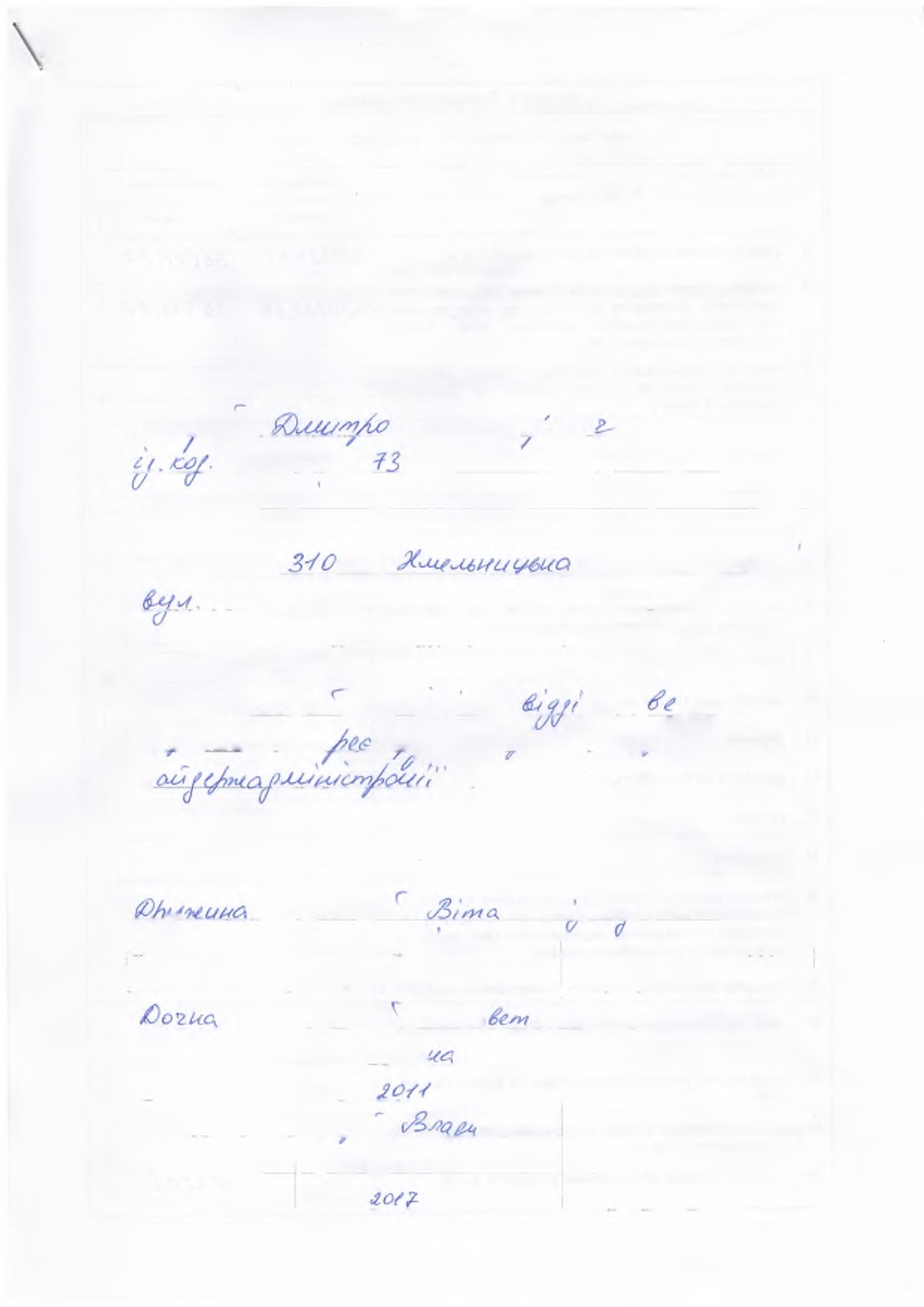 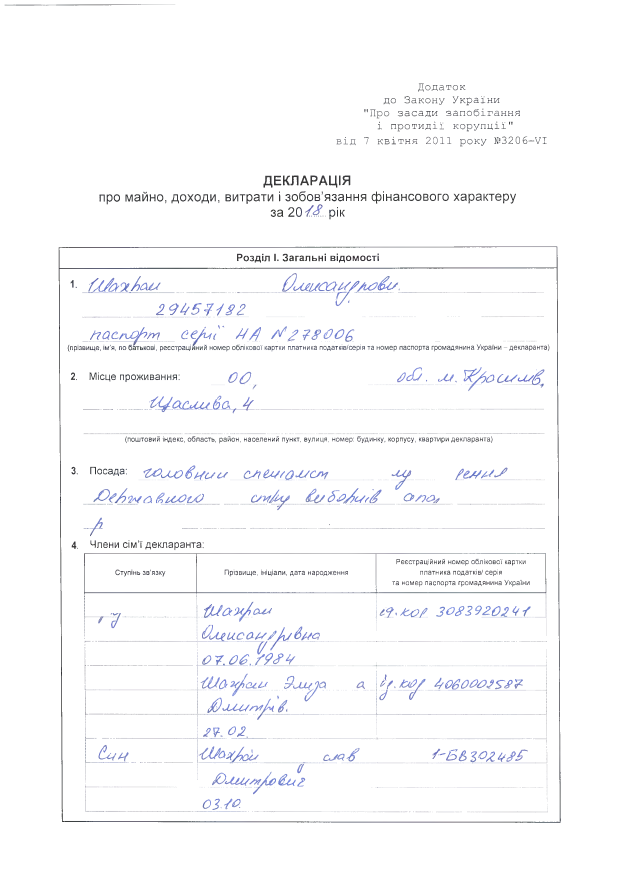 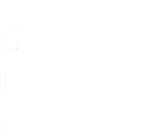 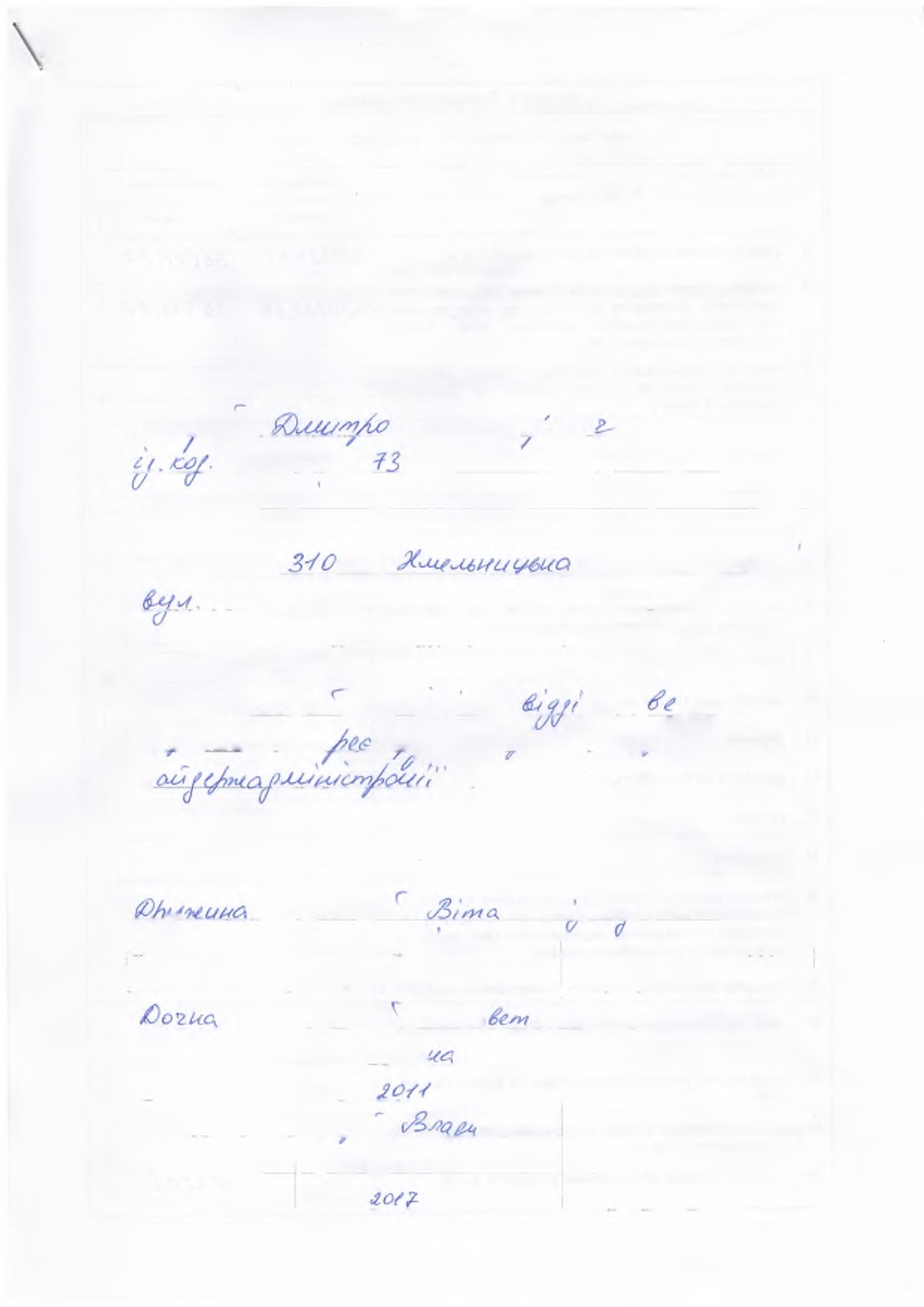 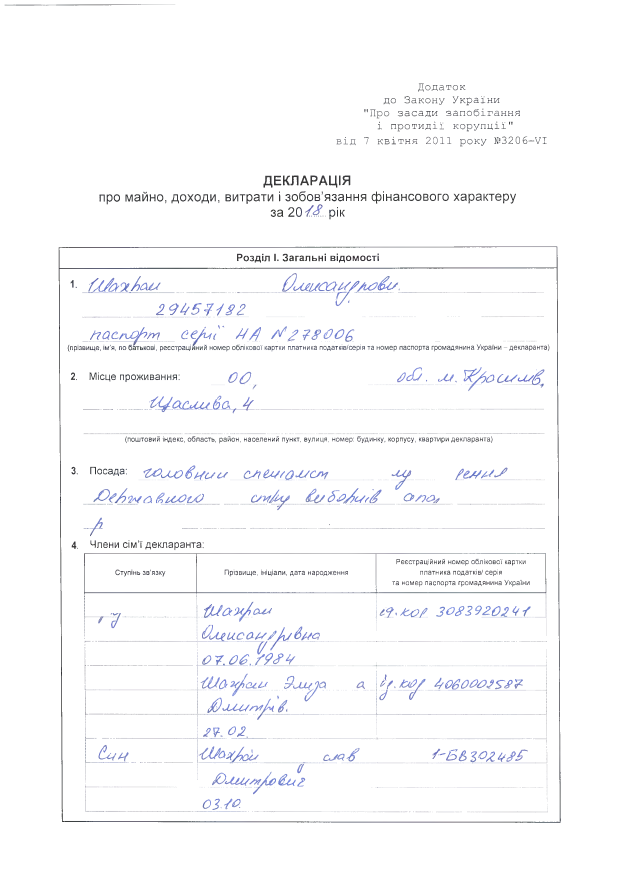 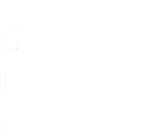 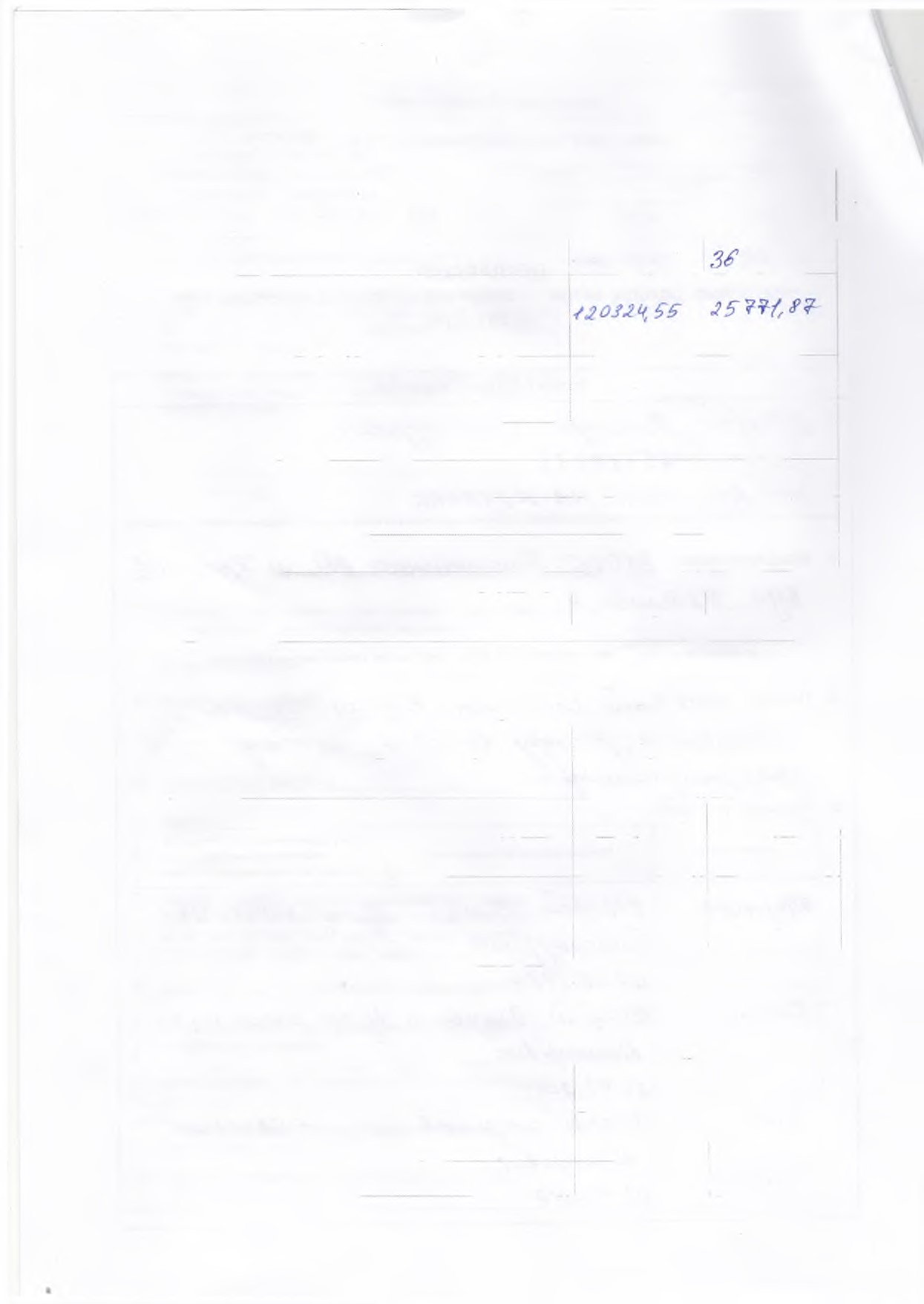 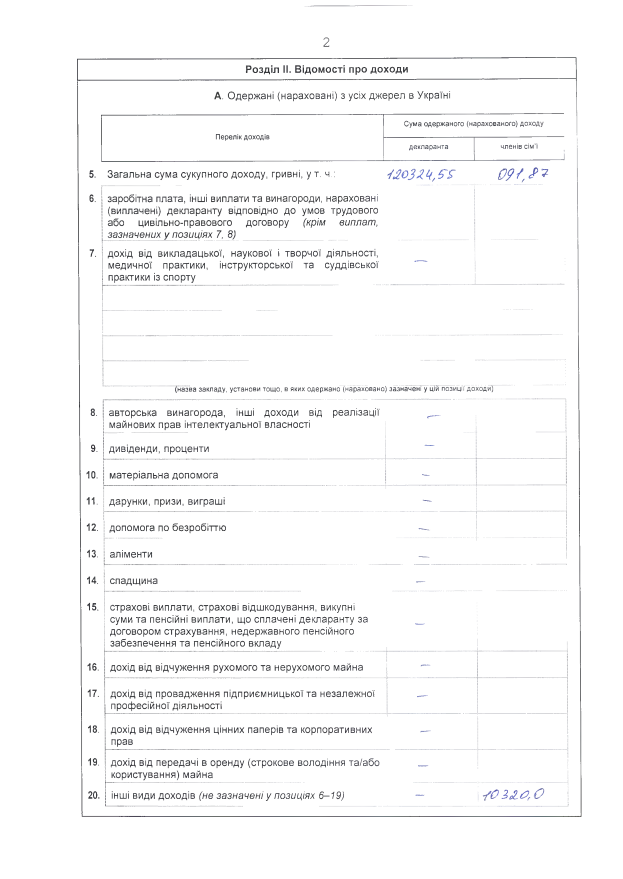 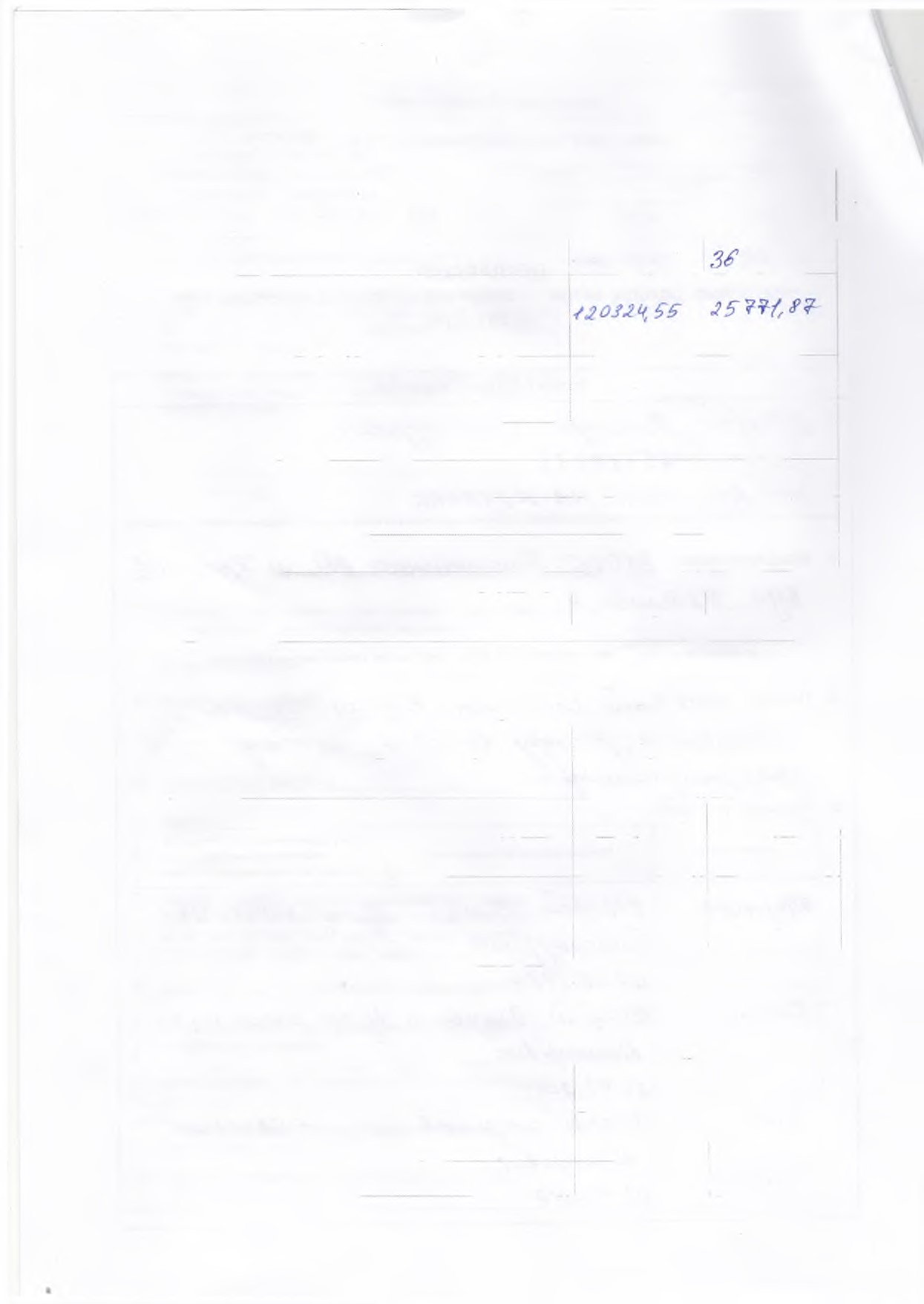 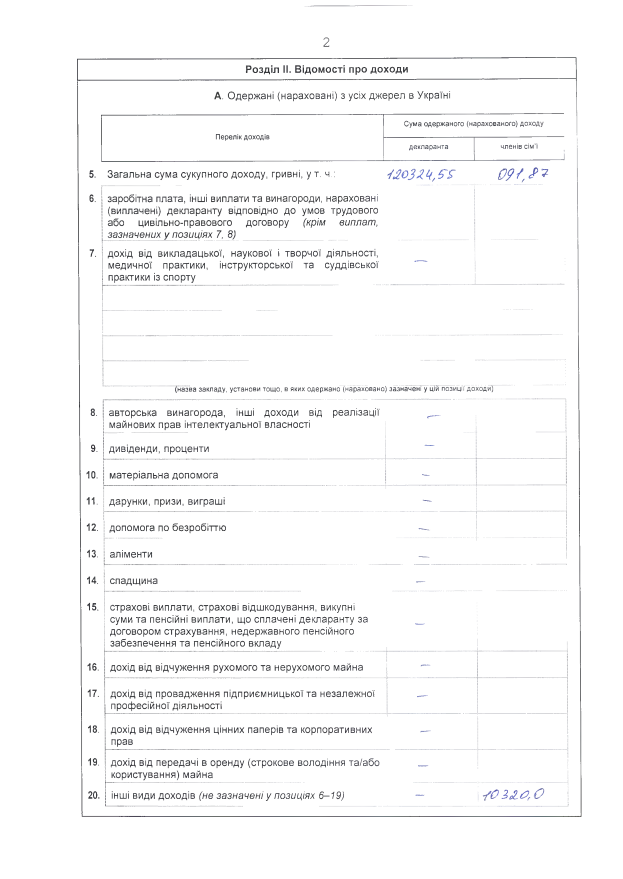 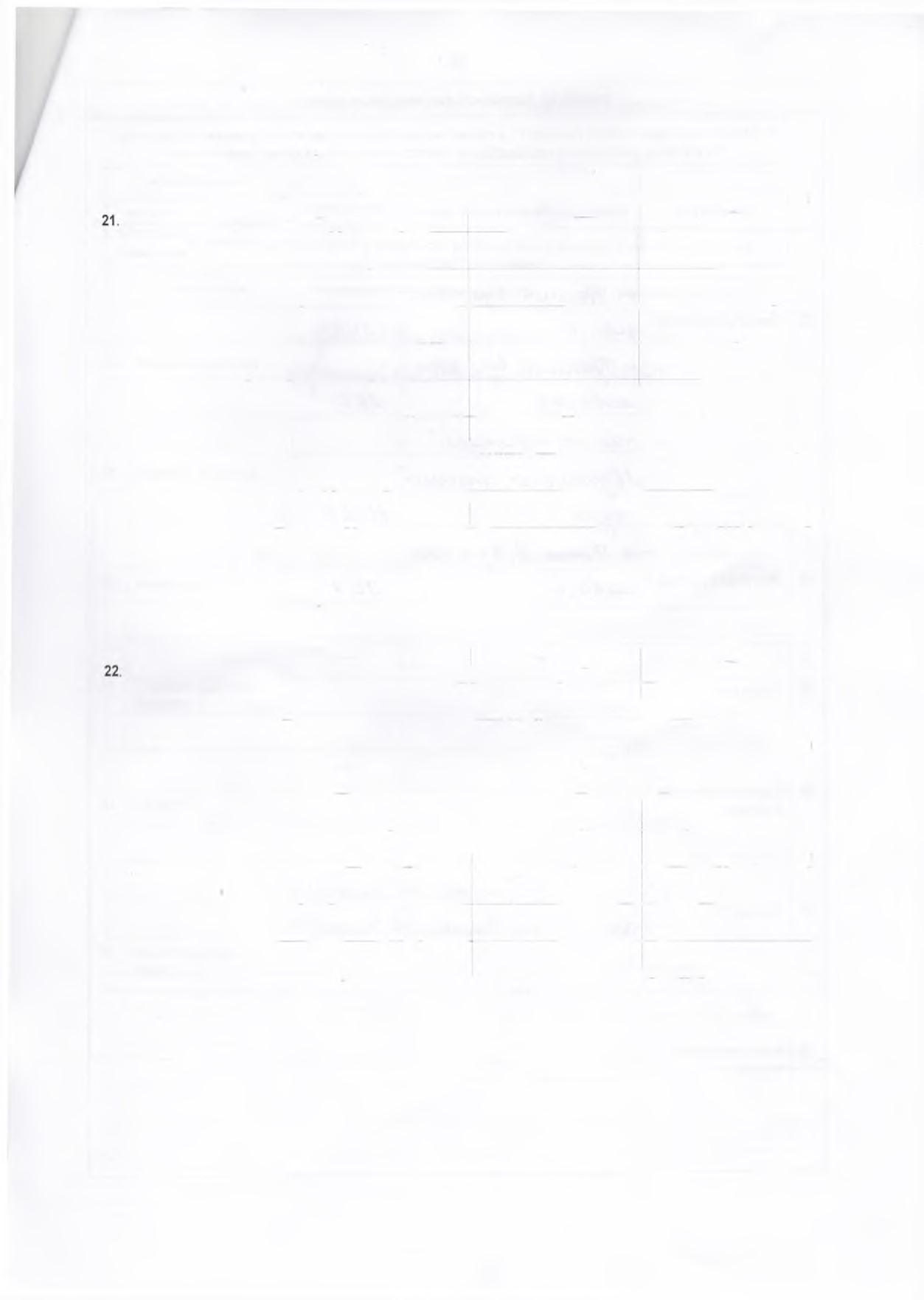 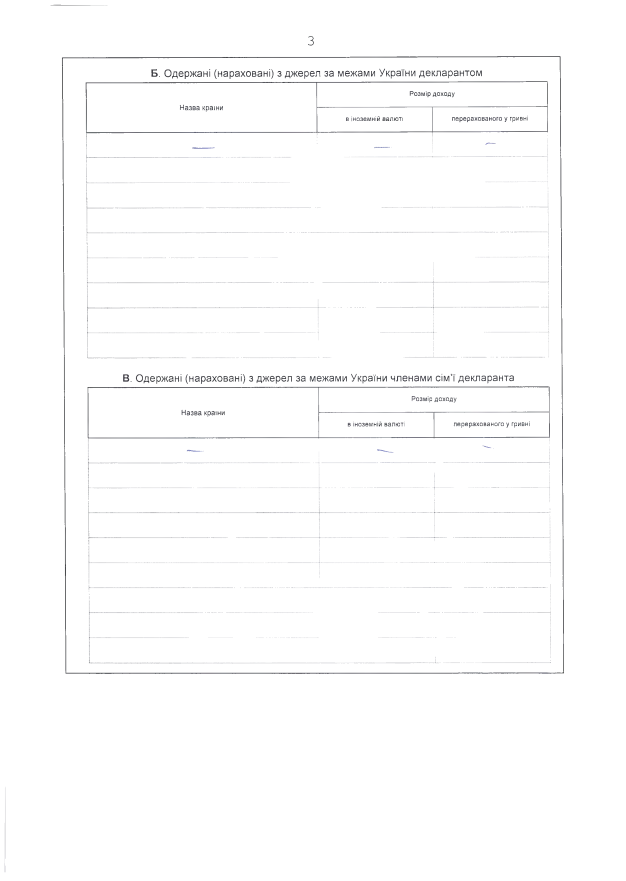 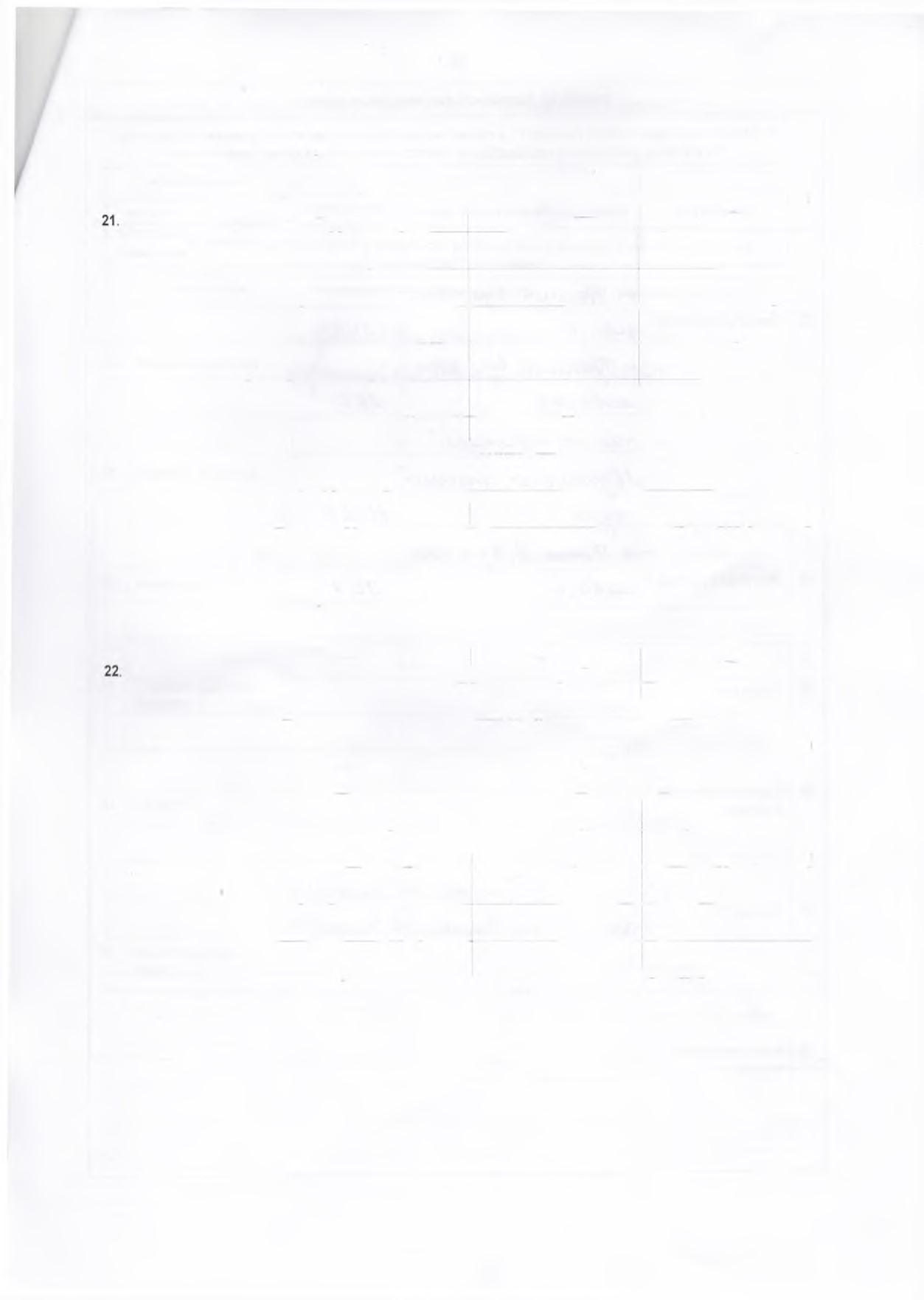 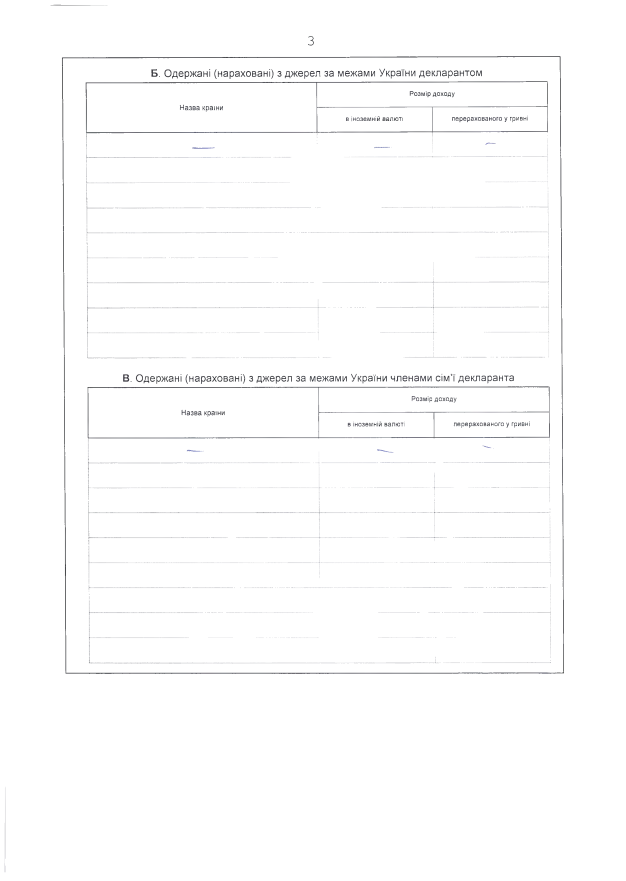 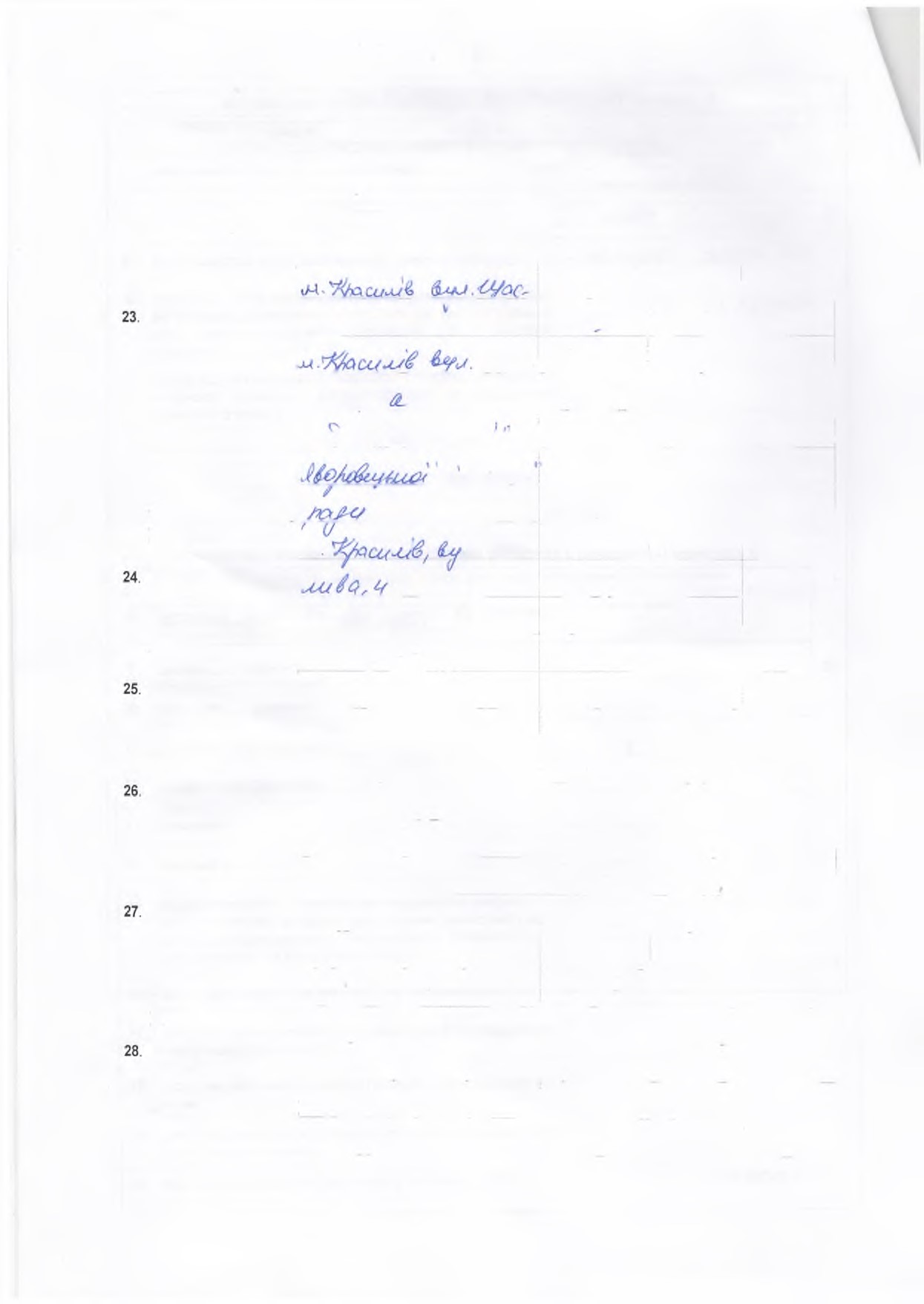 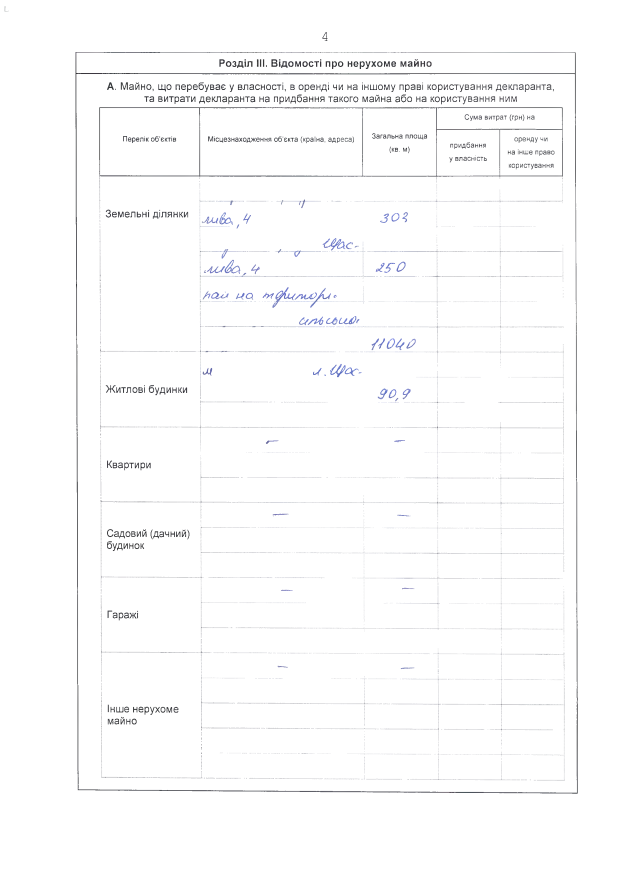 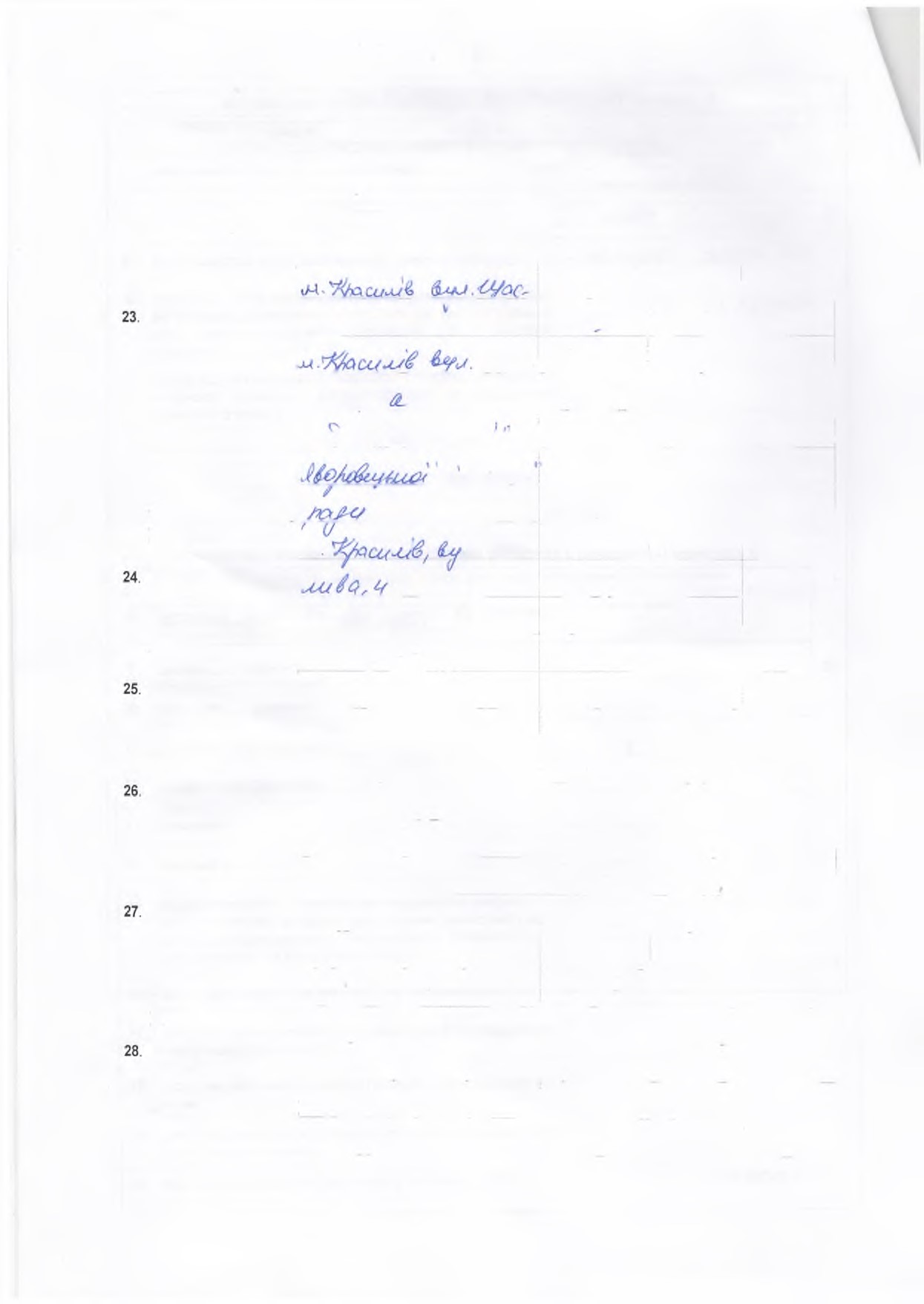 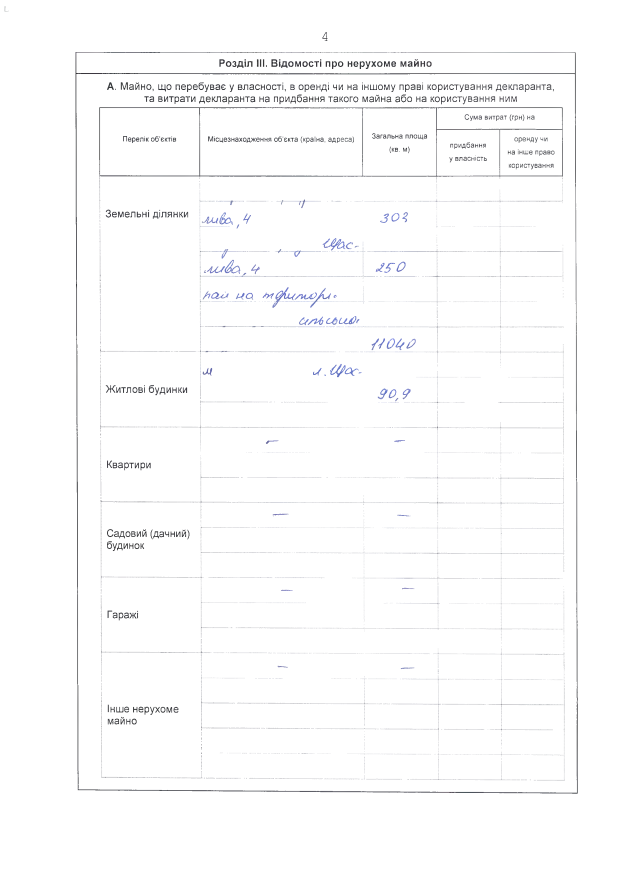 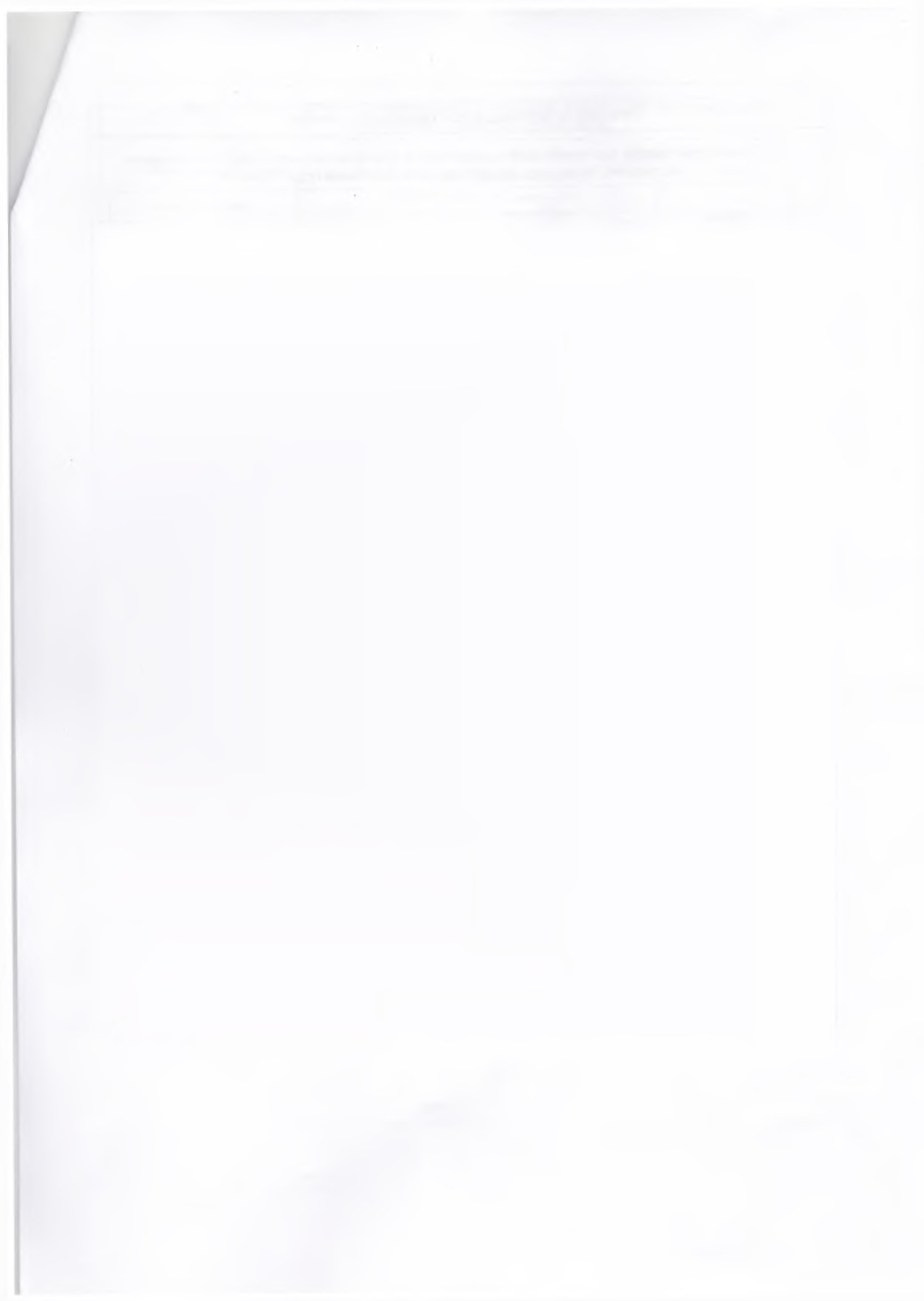 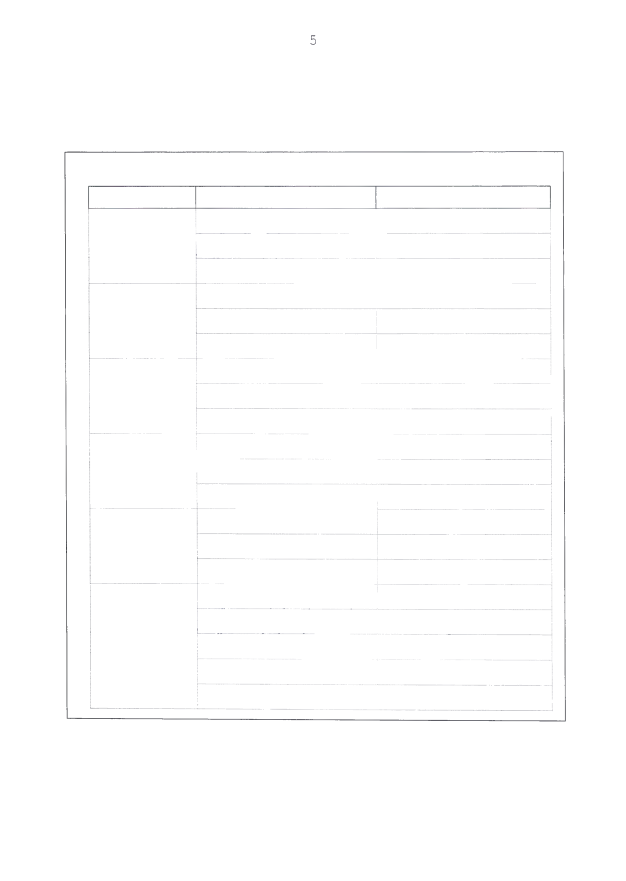 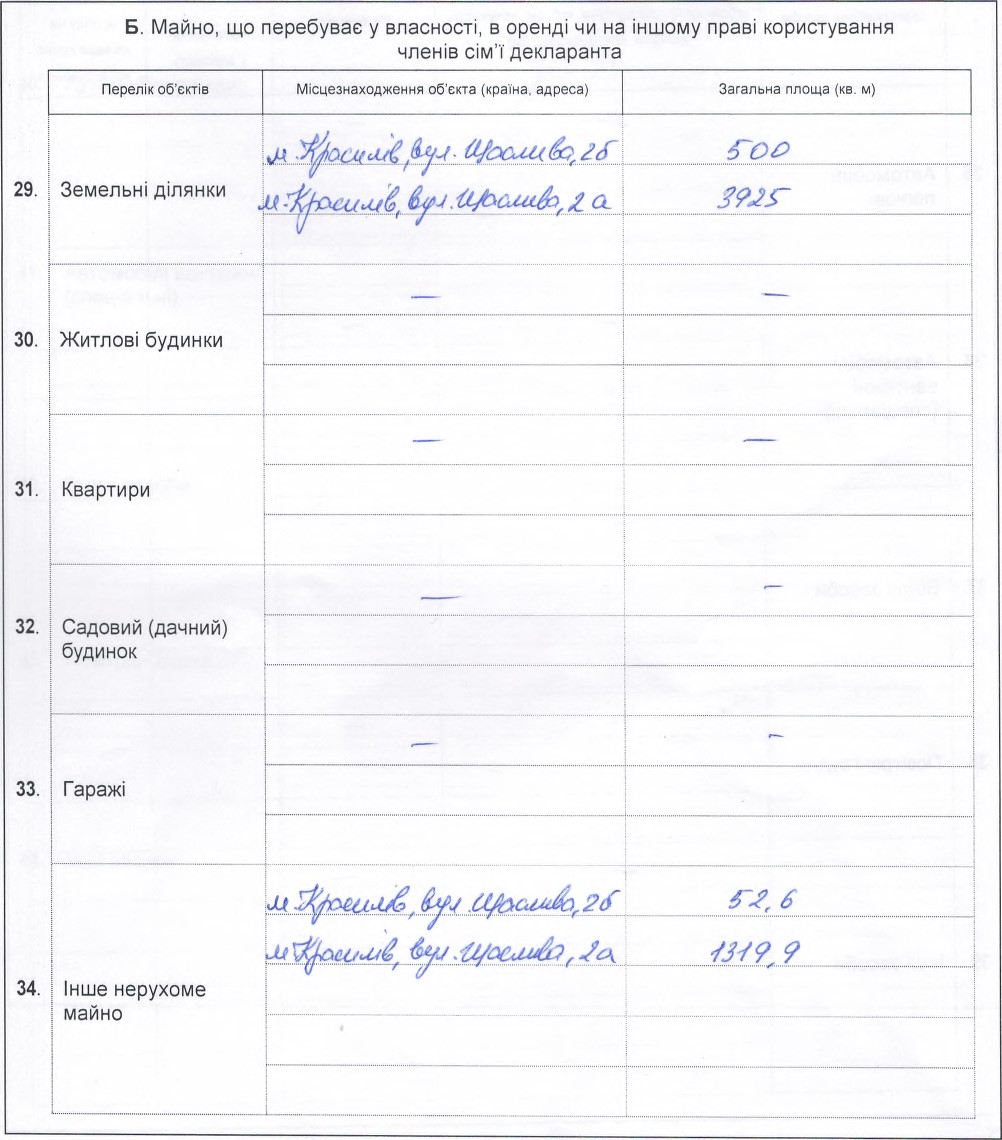 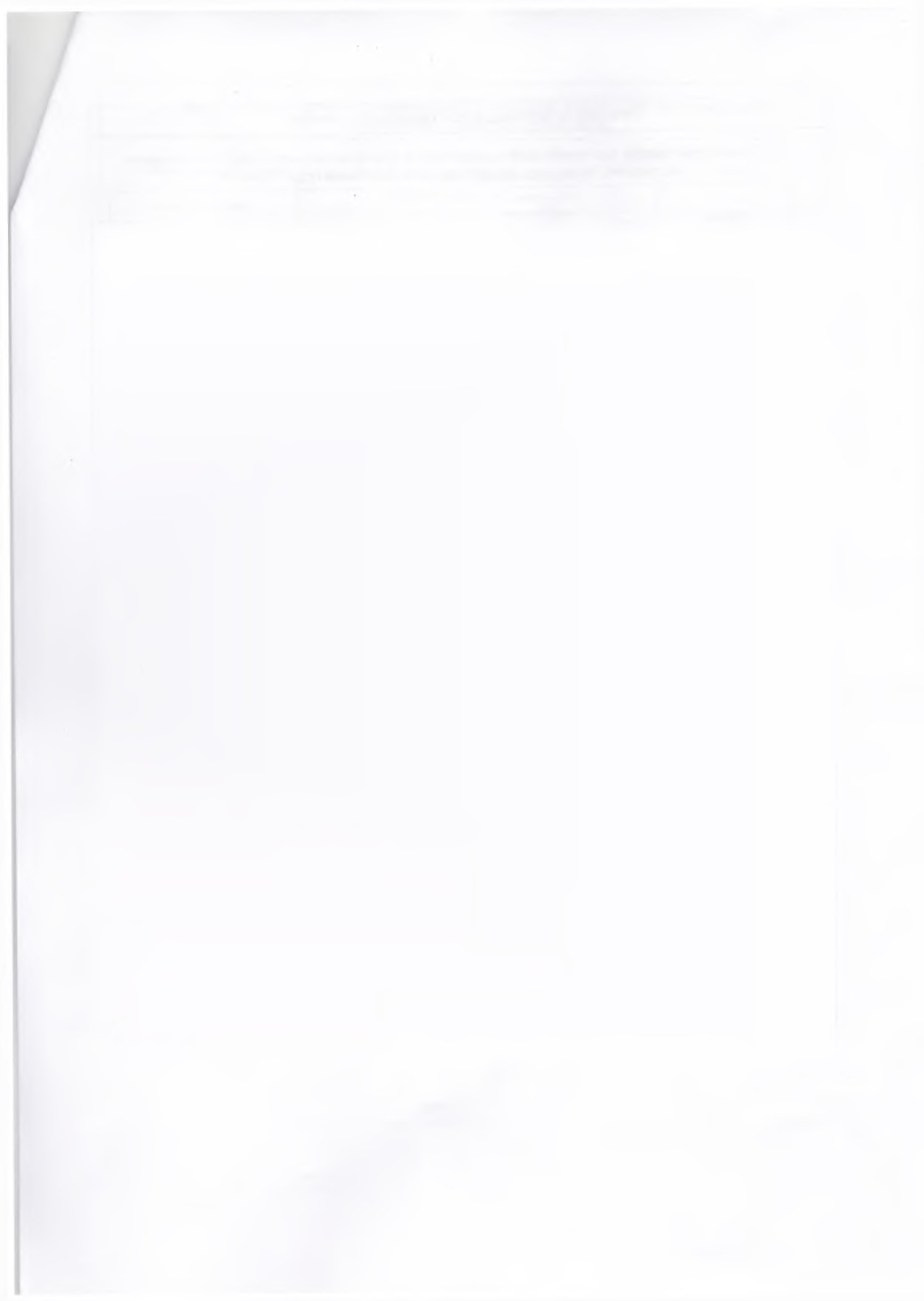 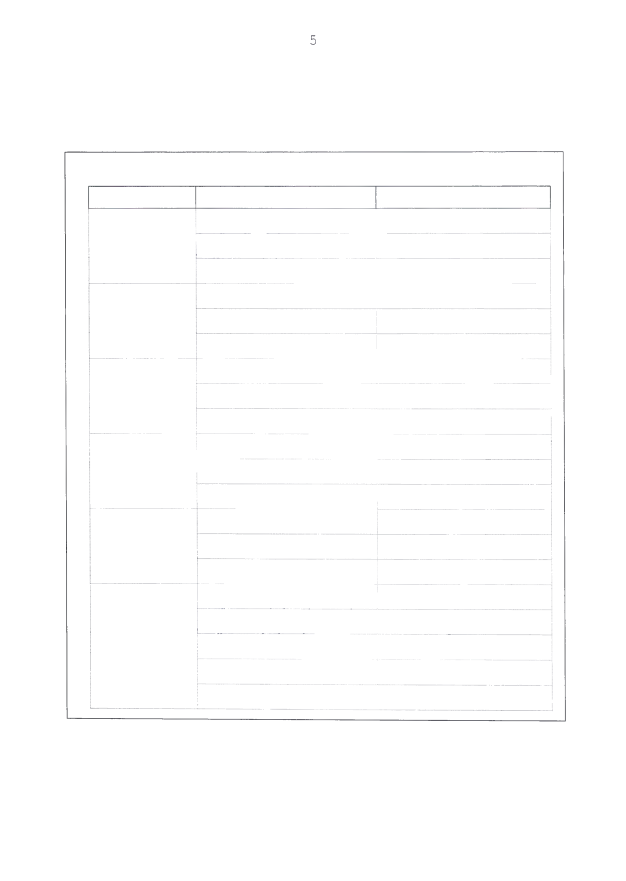 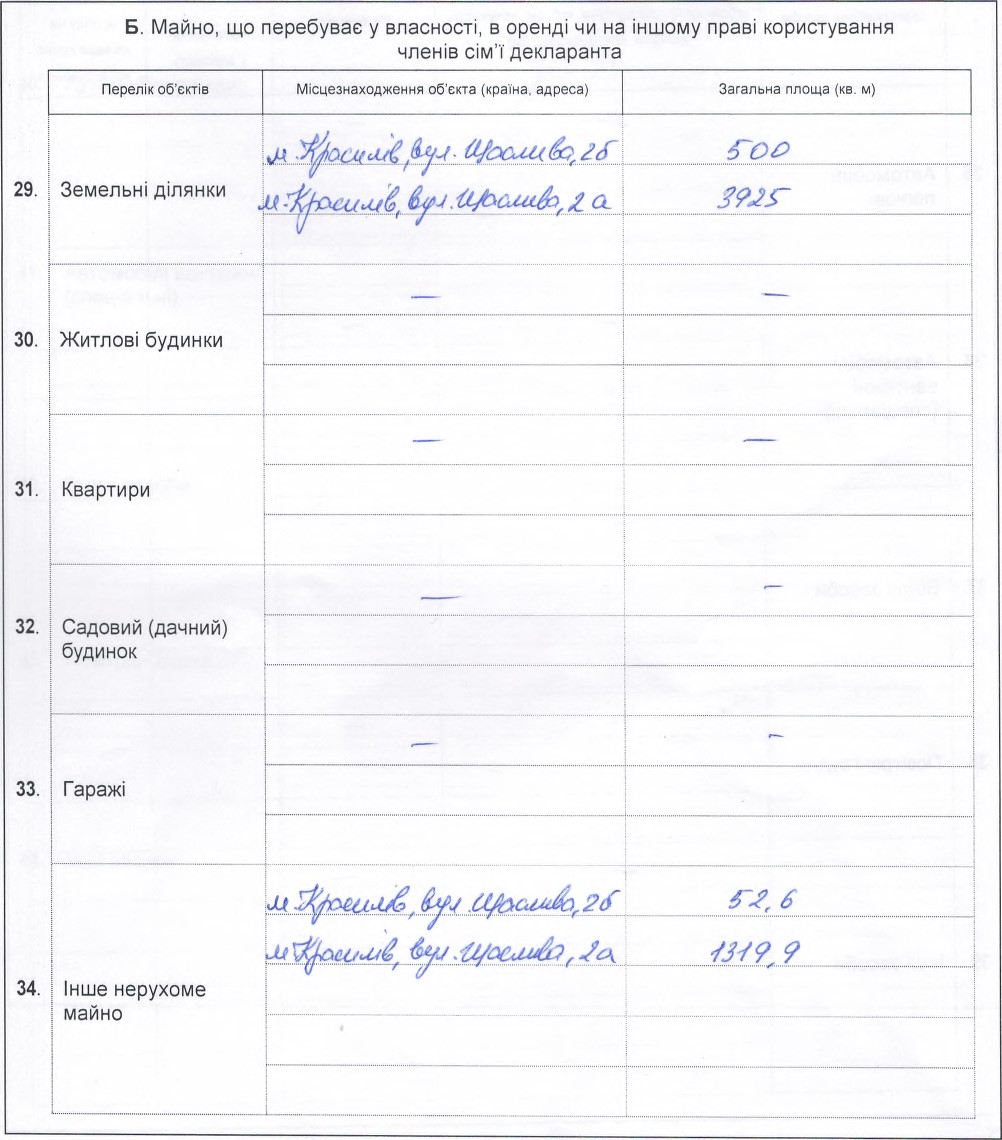 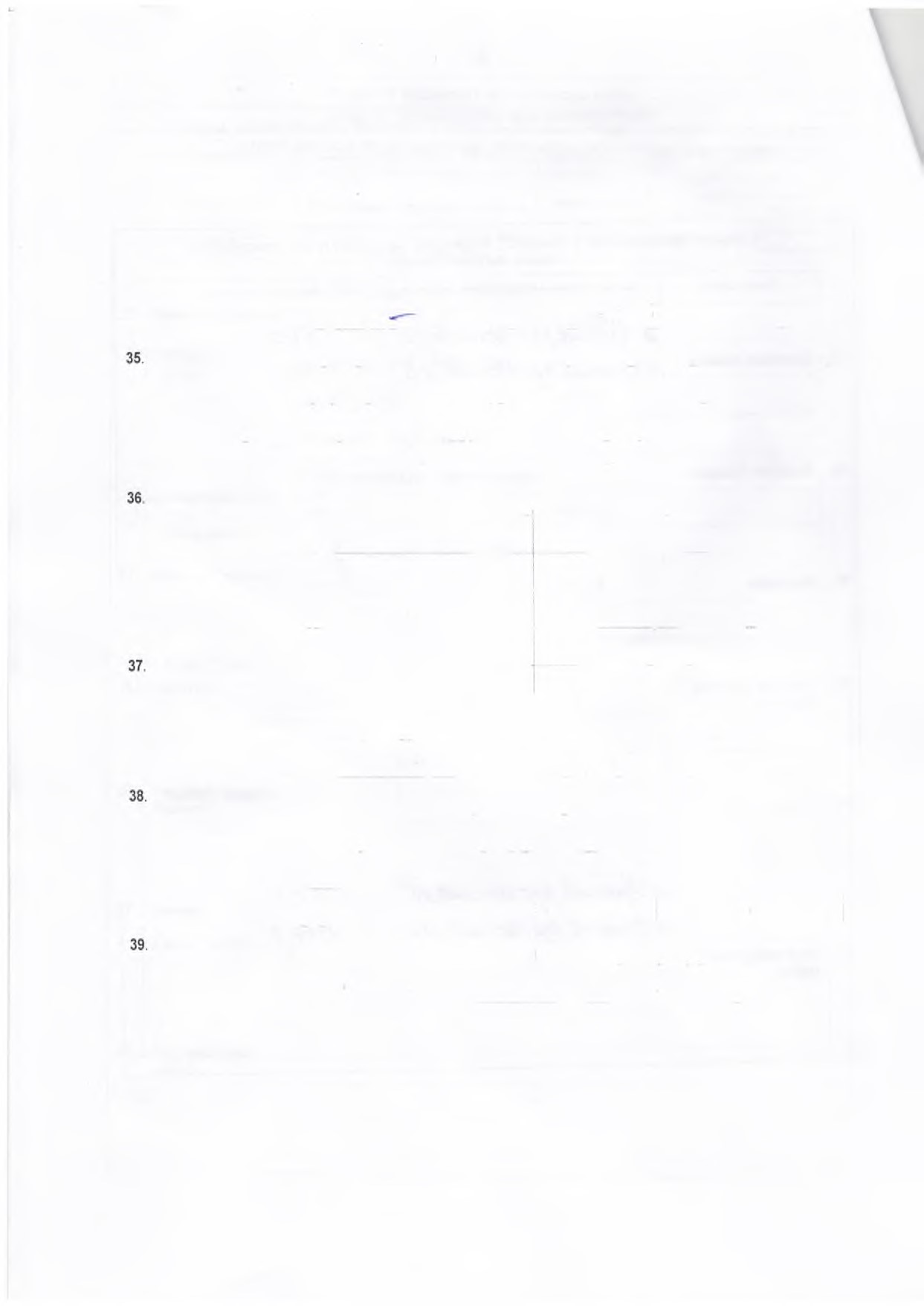 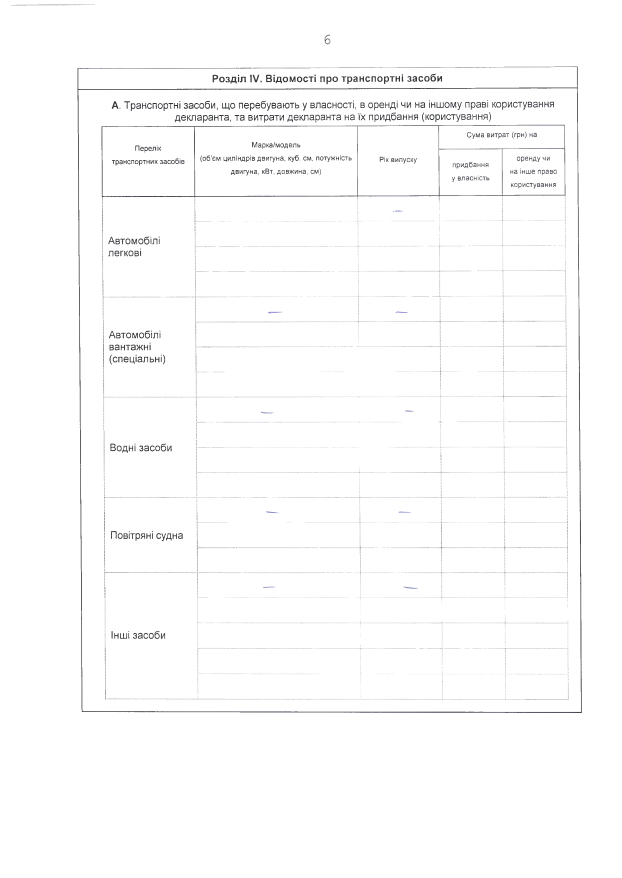 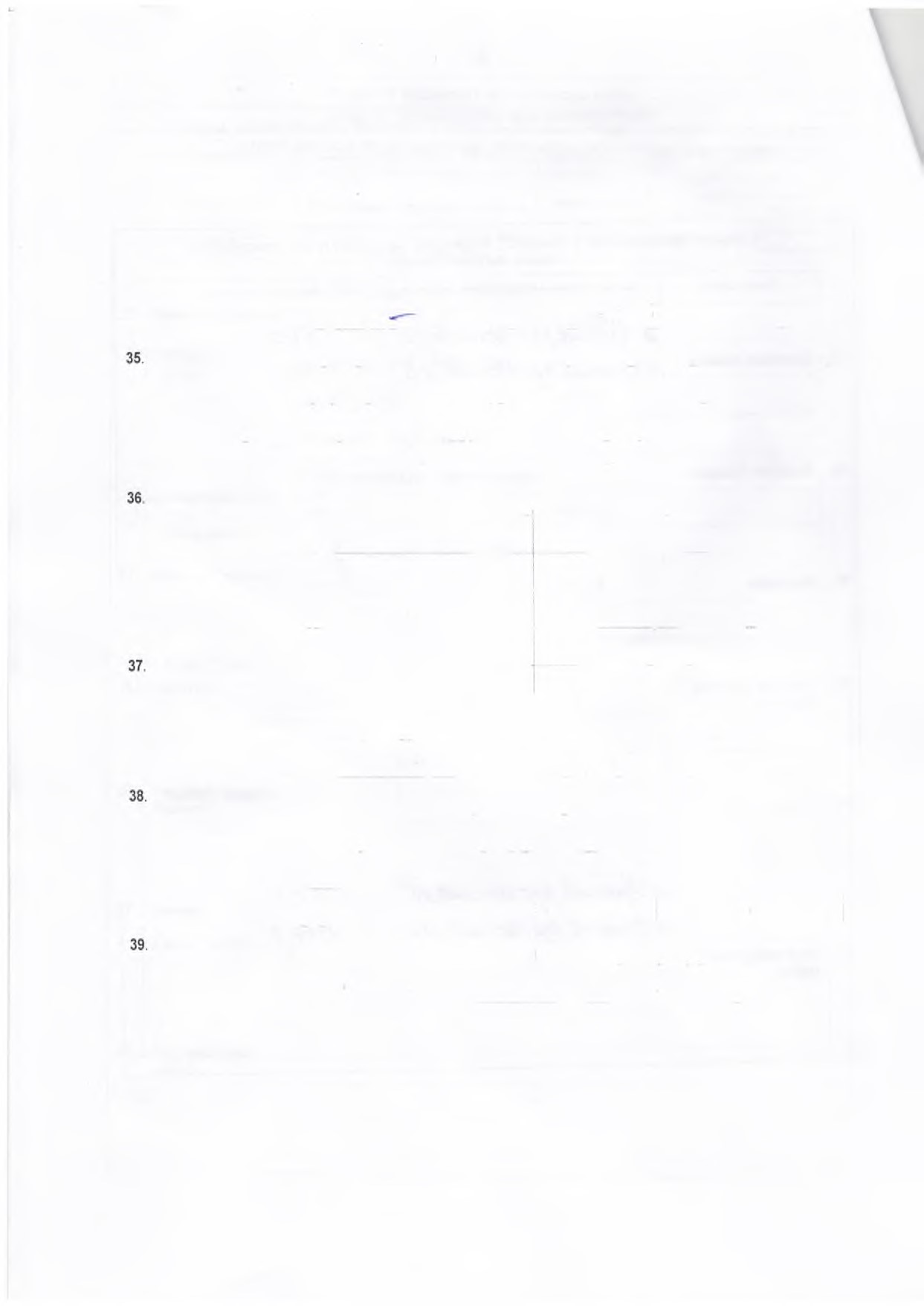 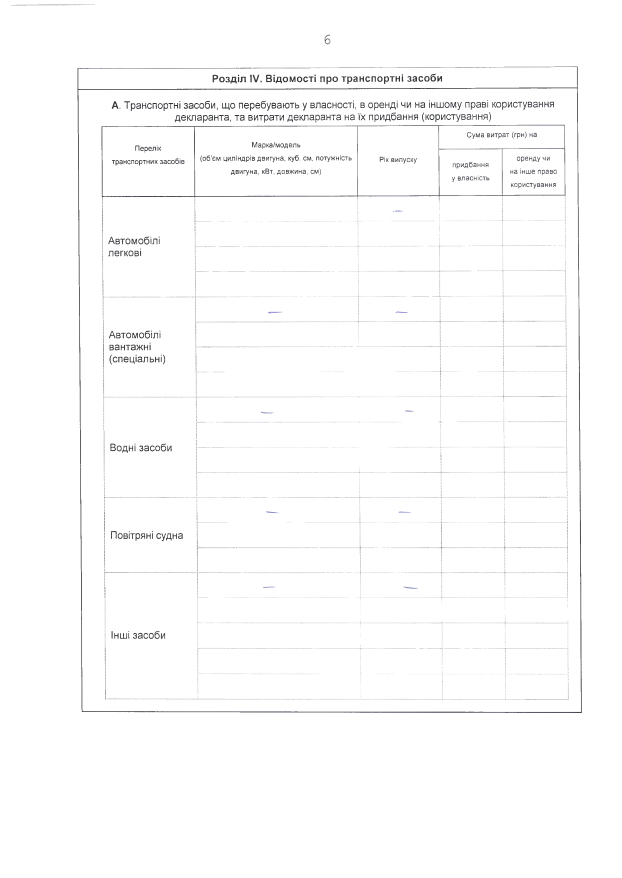 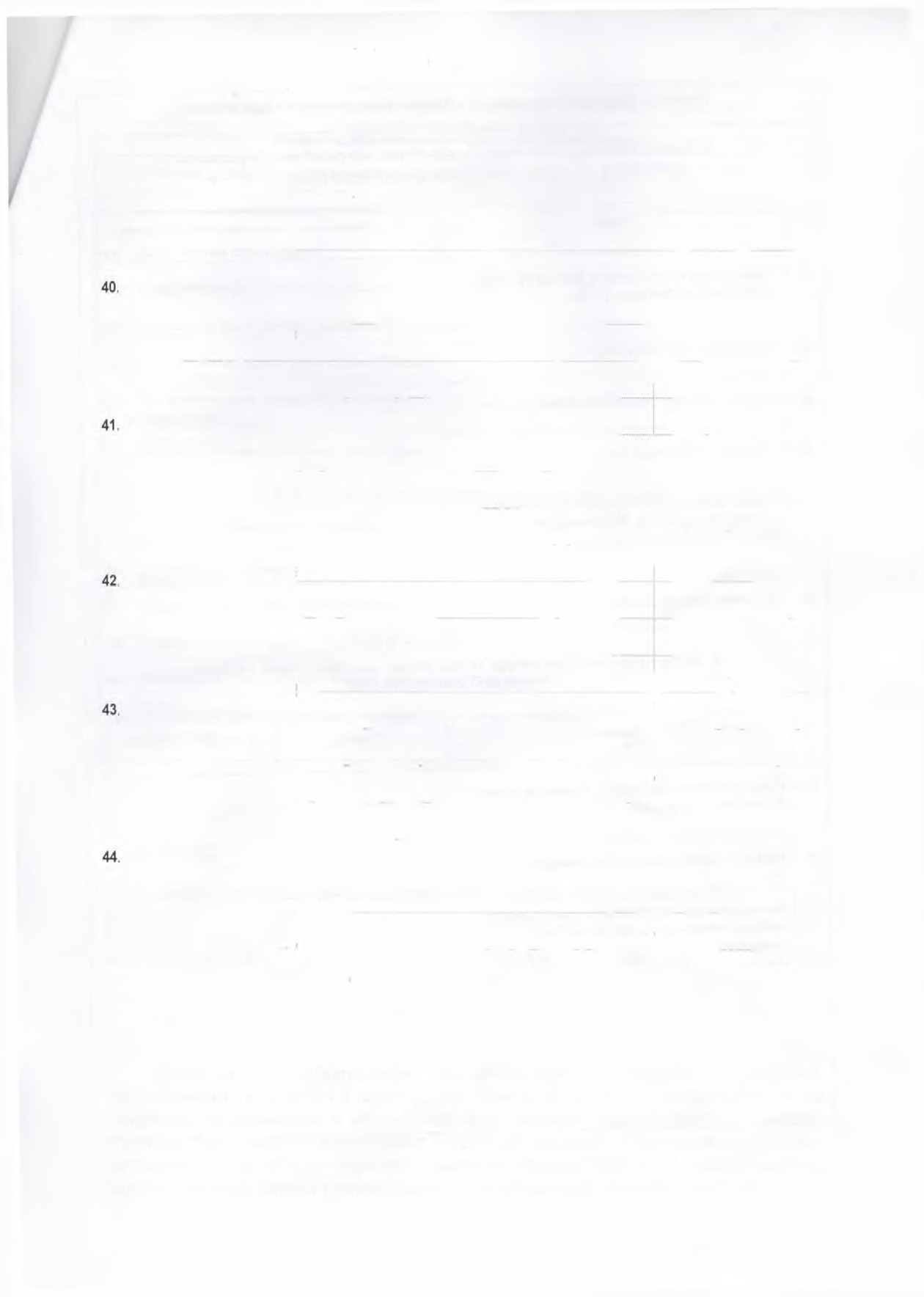 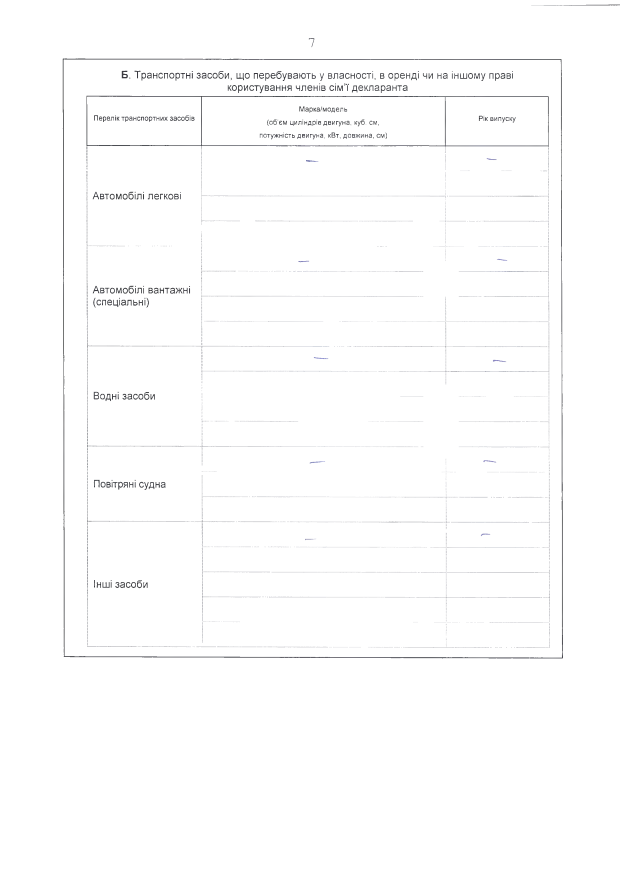 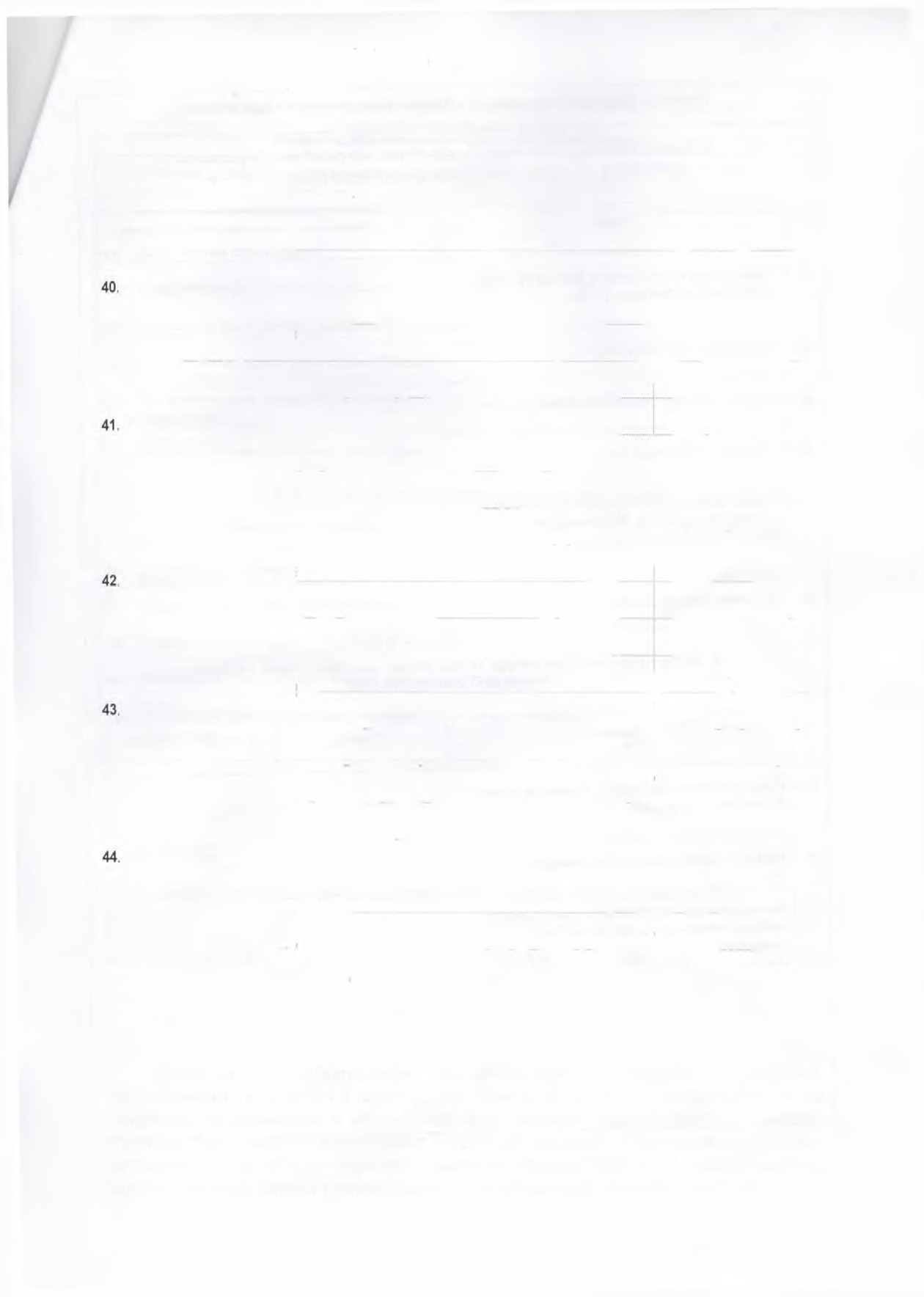 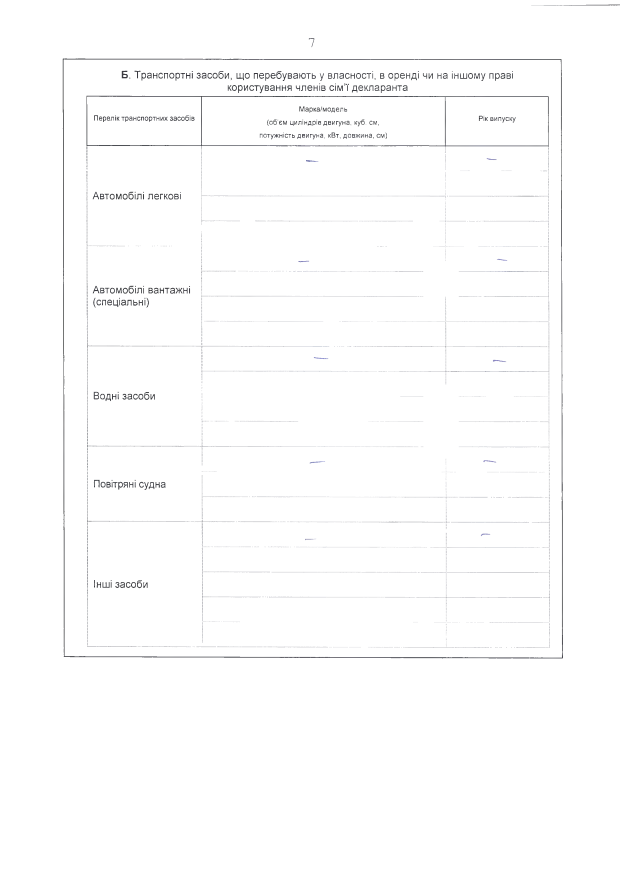 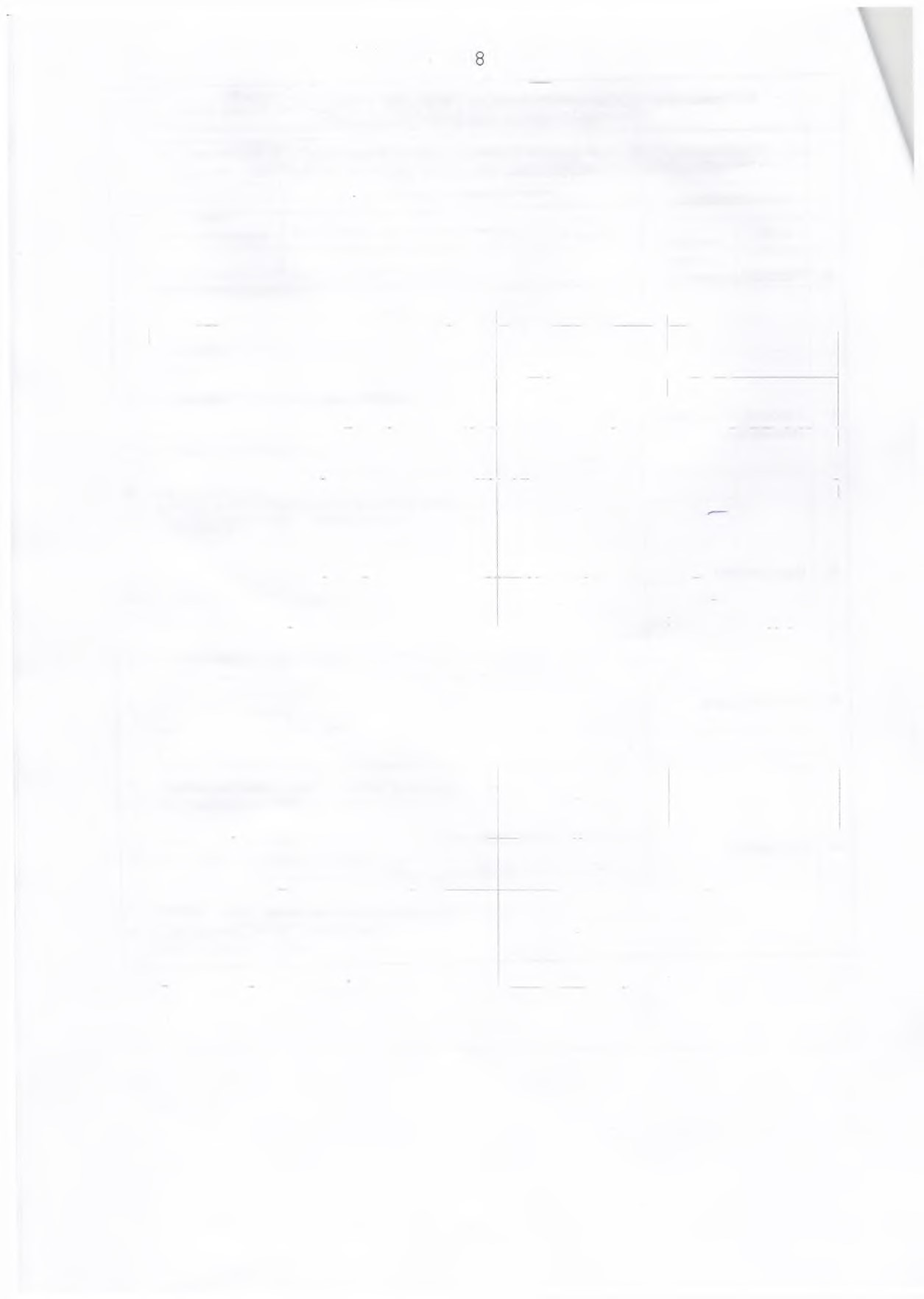 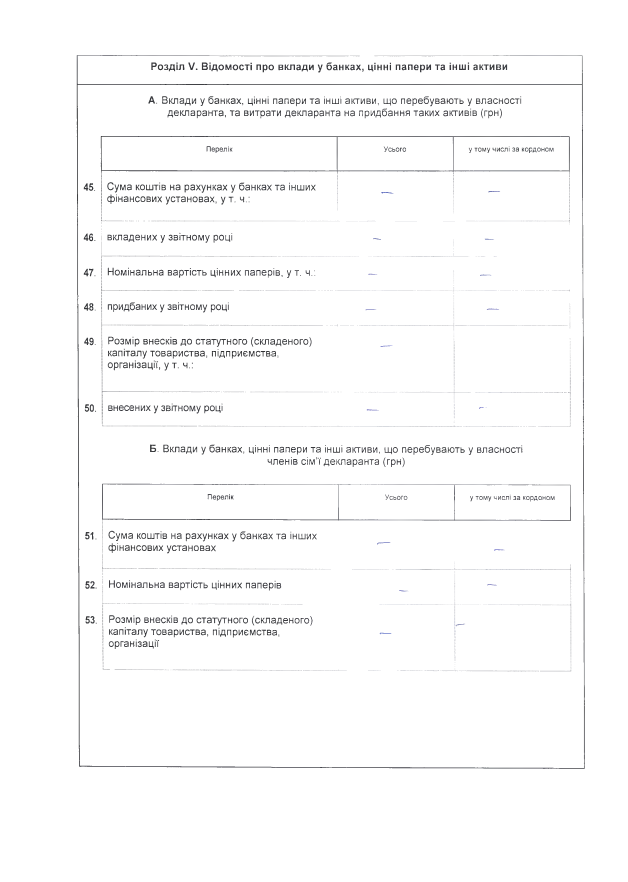 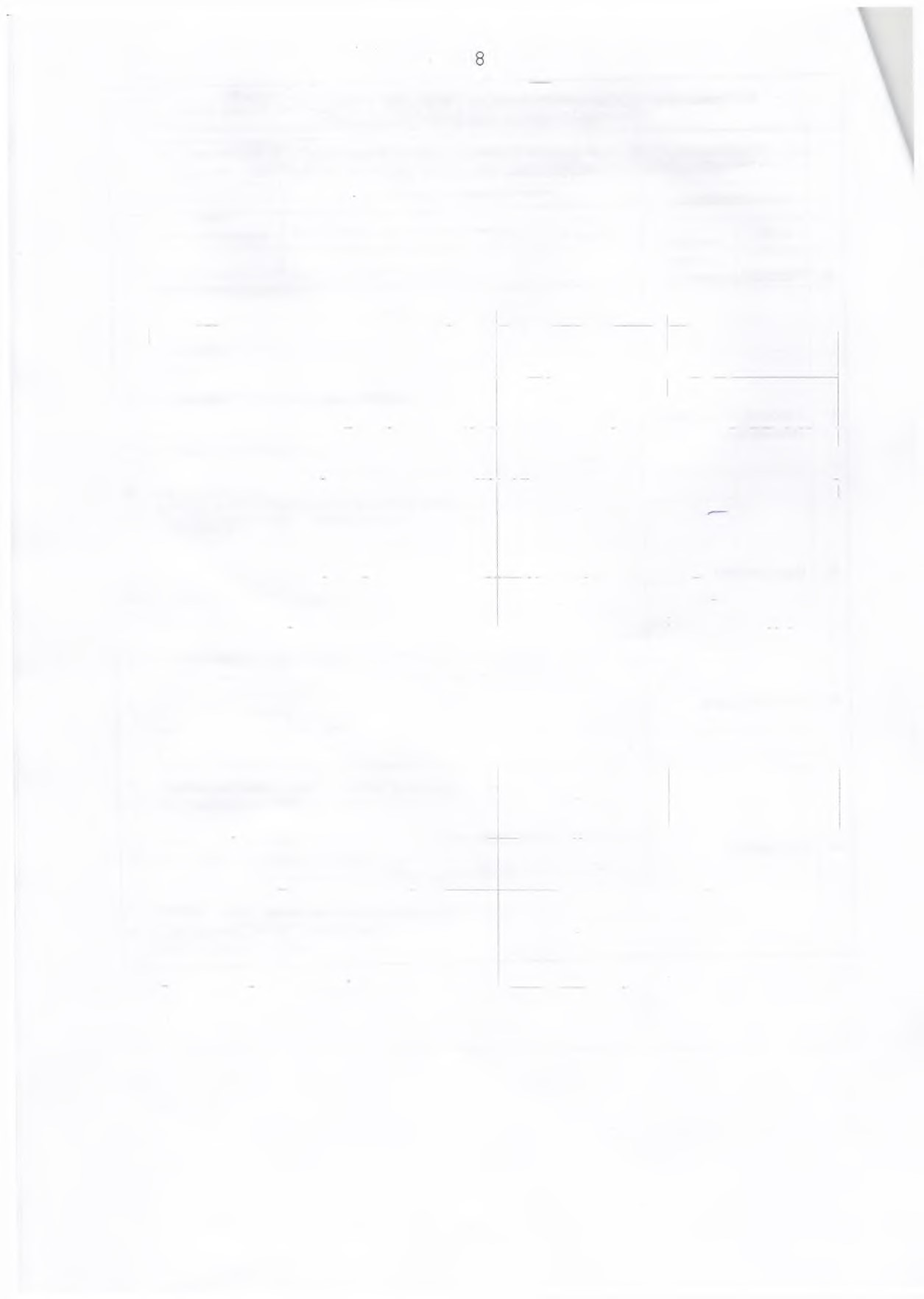 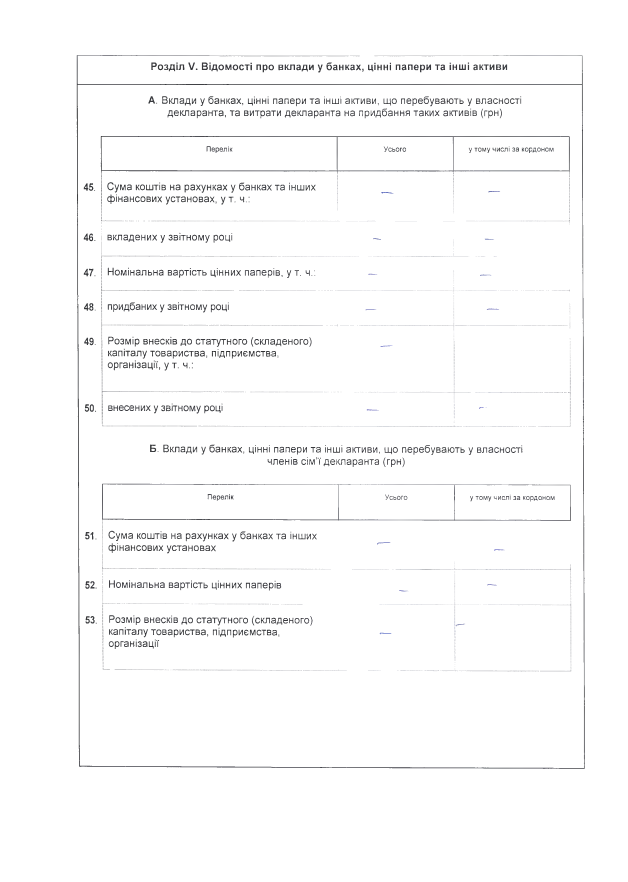 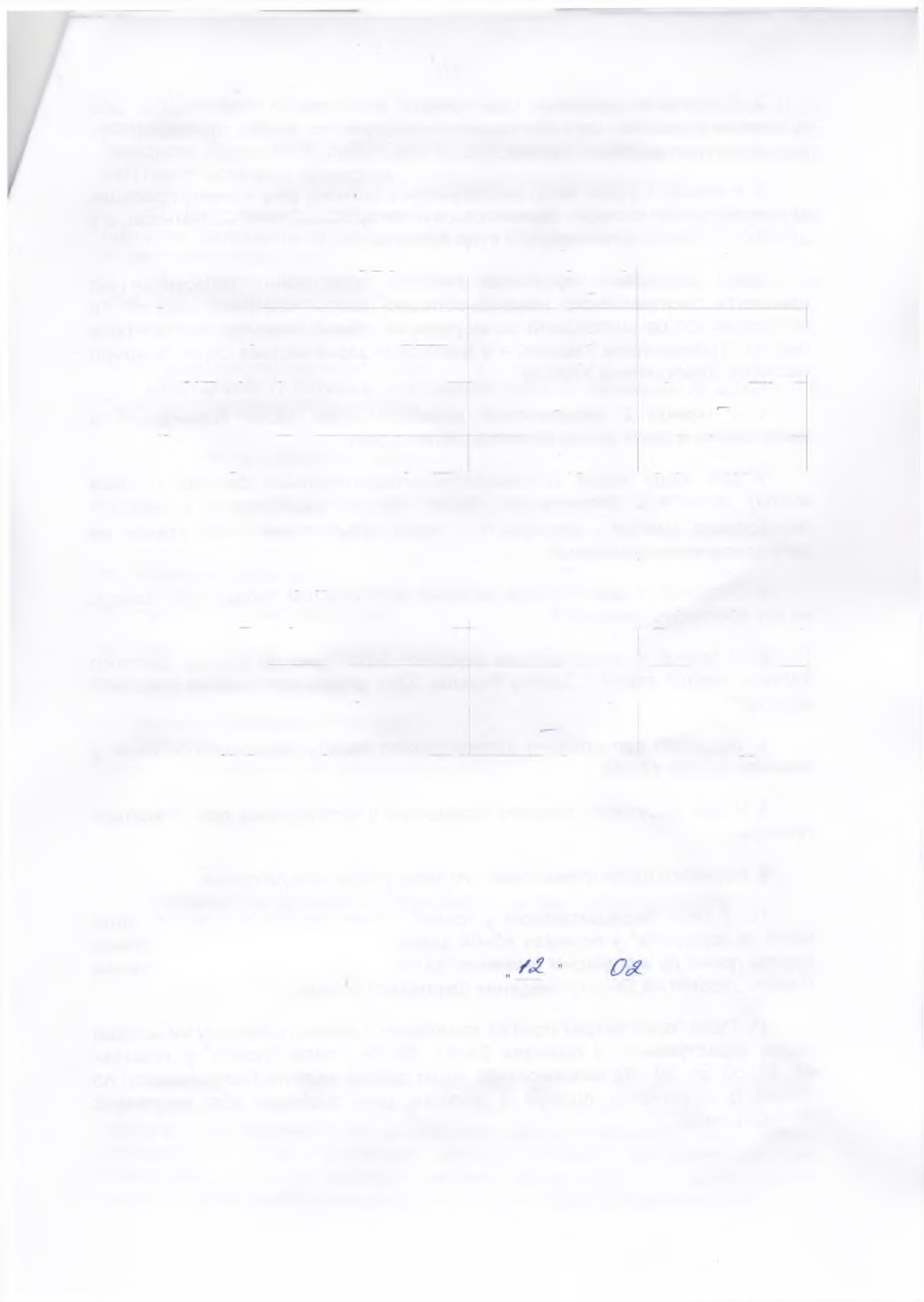 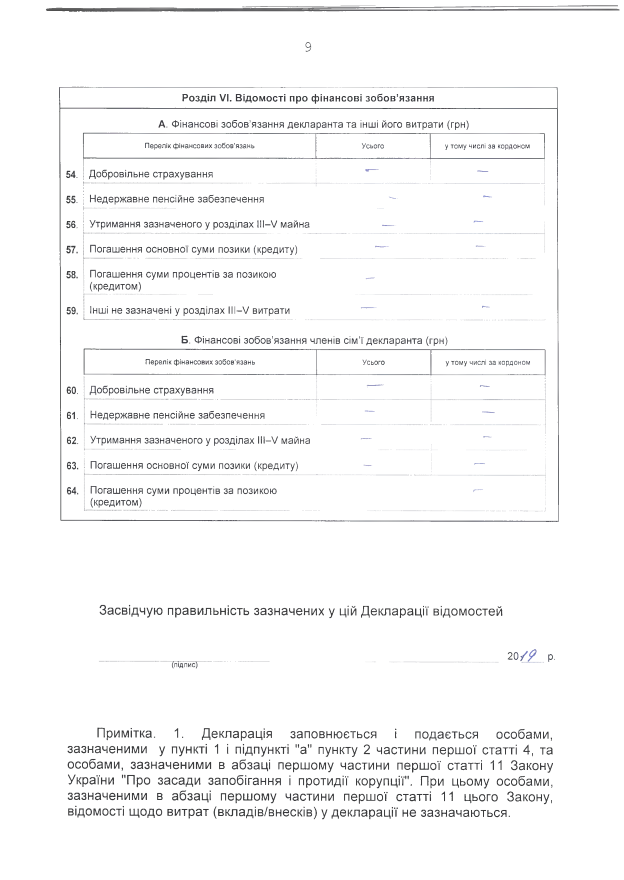 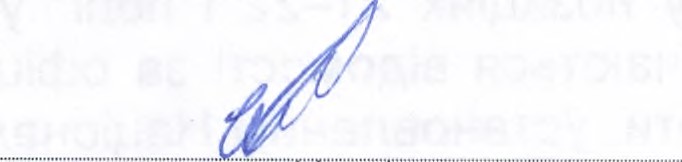 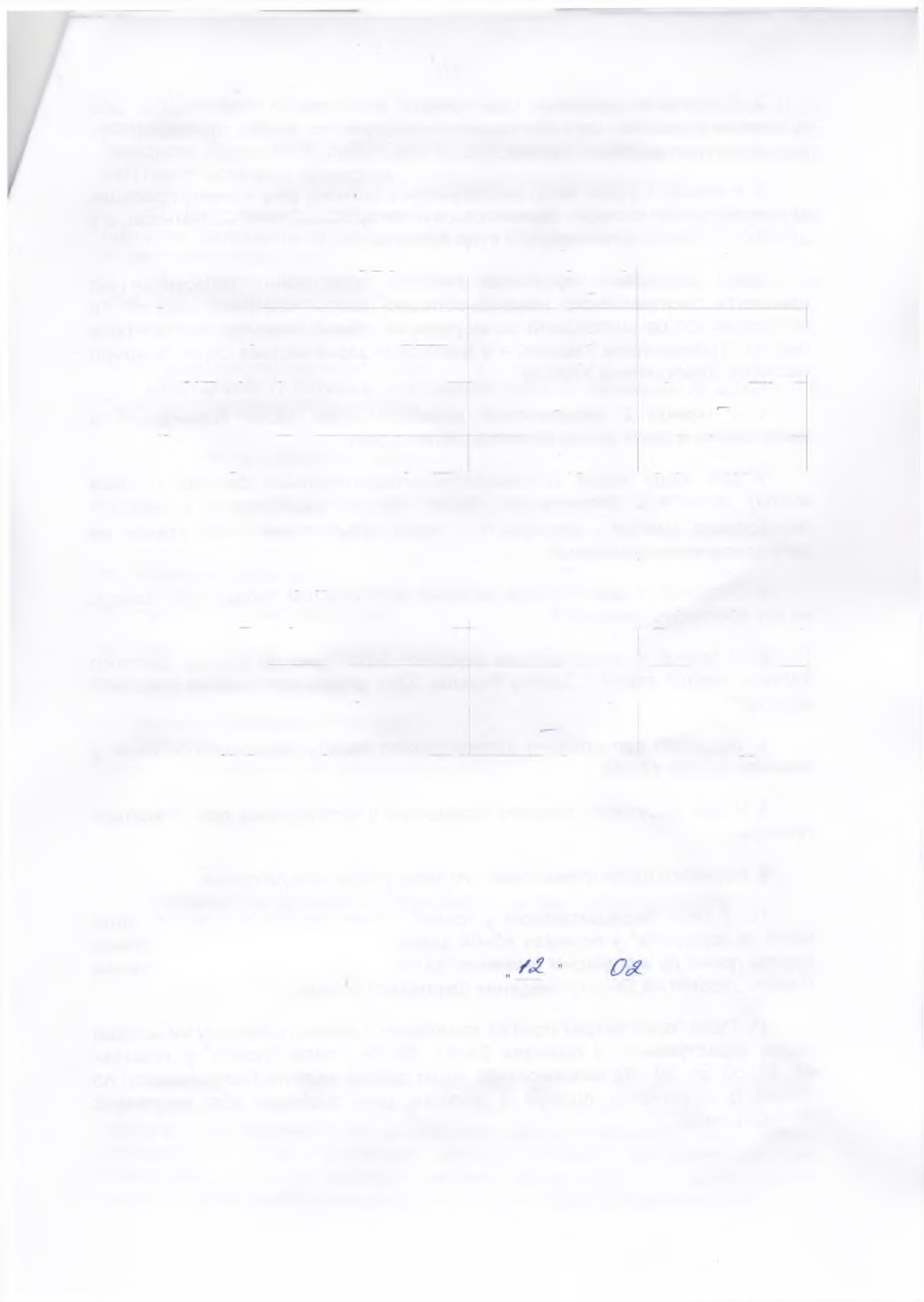 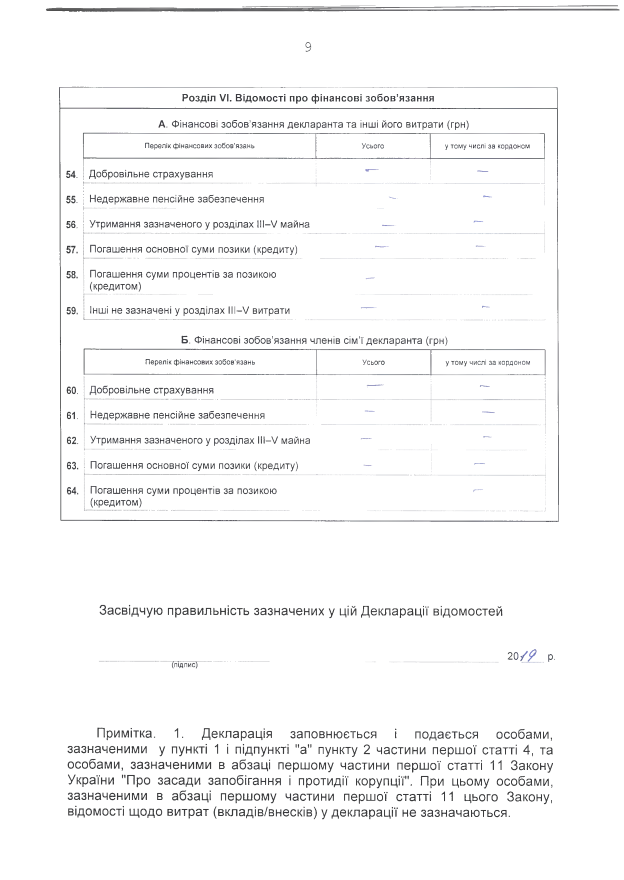 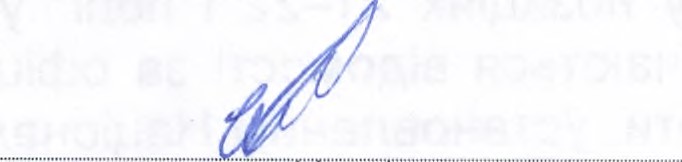 10Декларант заповнює декларацію власноручно чорнильною або кульковою ручкою синього або чорного кольору таким чином, що забезпечує вільне читання внесених відомостей.У позиції 1 у разі, якщо декларантом у звітному році змінено прізвище, ім’я, по батькові, спочатку зазначається нове прізвище, ім’я, по батькові, а у дужках - попереднє прізвище, ім’я, по батькові.Якщо декларант через свої релігійні переконання відмовився від прийняття реєстраційного номера облікової картки платника податків та повідомив про це відповідний орган доходів і зборів і має про це відмітку у паспорті громадянина України, - у декларації зазначаються серія та номер паспорта громадянина України.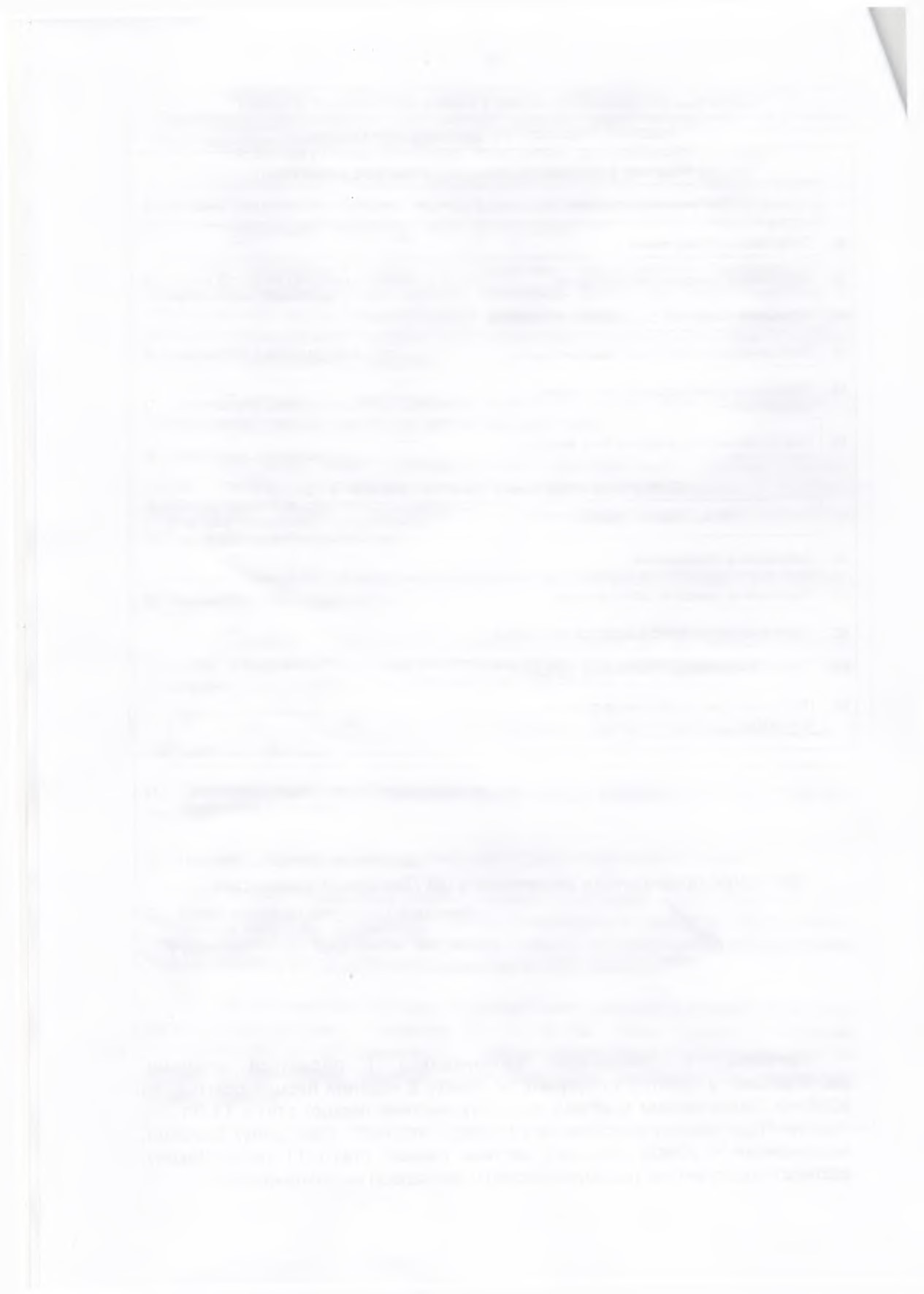 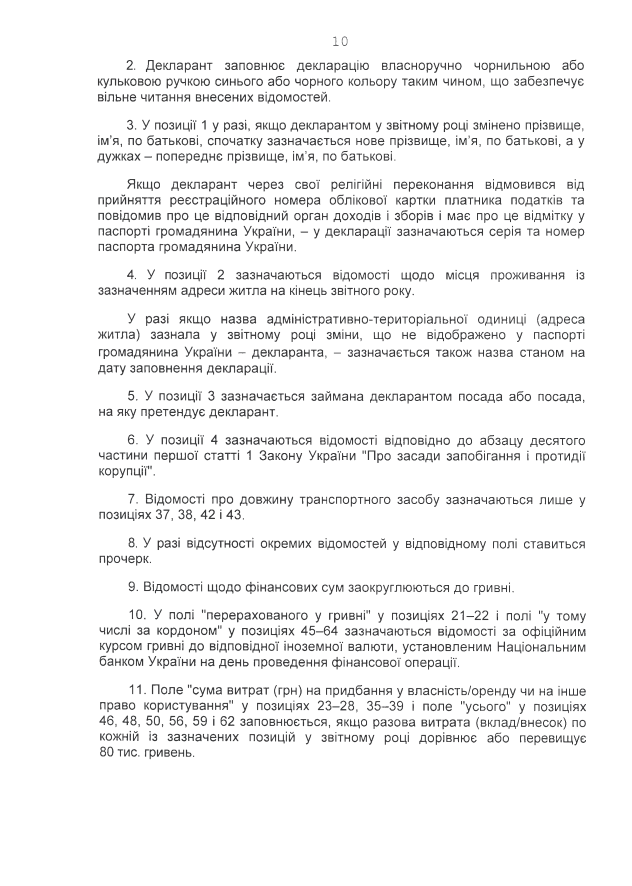 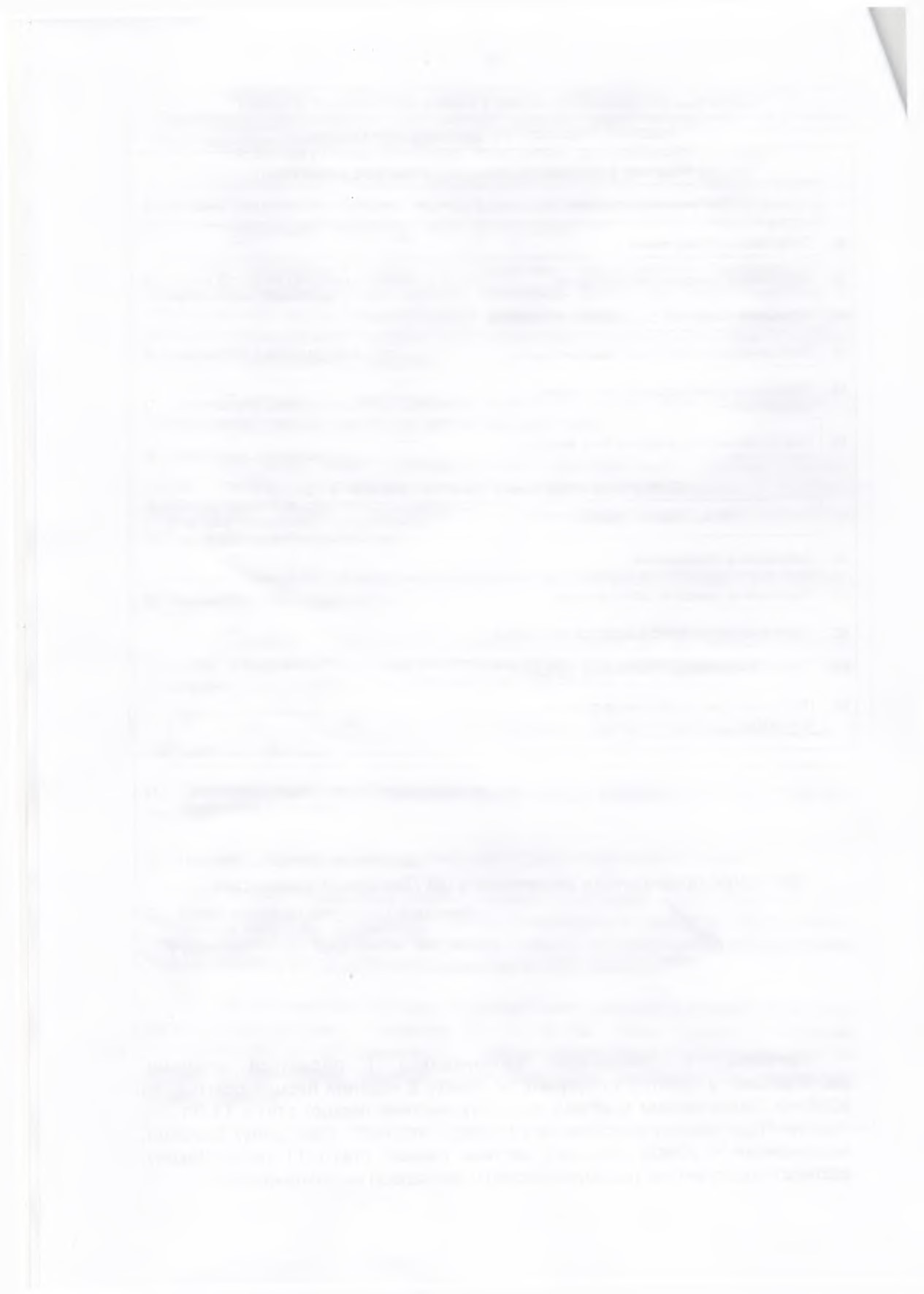 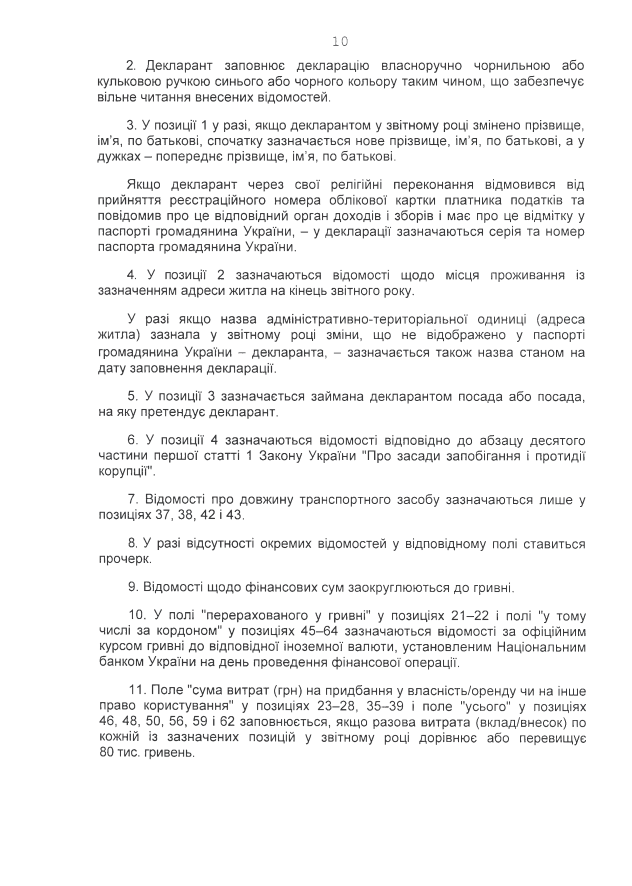 У позиції 2 зазначаються відомості щодо місця проживання із зазначенням адреси житла на кінець звітного року.У разі якщо назва адміністративно-територіальної одиниці (адреса житла) зазнала у звітному році зміни, що не відображено у паспорті громадянина України - декларанта, - зазначається також назва станом на дату заповнення декларації.У позиції 3 зазначається займана декларантом посада або посада, на яку претендує декларант.У позиції 4 зазначаються відомості відповідно до абзацу десятого частини першої статті 1 Закону України "Про засади запобігання і протидії корупції".Відомості про довжину транспортного засобу зазначаються лише у позиціях 37, 38, 42 і 43.У разі відсутності окремих відомостей у відповідному полі ставиться прочерк.Відомості щодо фінансових сум заокруглюються до гривні.У полі "перерахованого у гривні" у позиціях 21-22 і полі "у тому числі за кордоном" у позиціях 45-64 зазначаються відомості за офіційним курсом гривні до відповідної іноземної валюти, установленим Національним банком України на день проведення фінансової операції.Поле "сума витрат (грн) на придбання у власність/оренду чи на інше право користування" у позиціях 23-28, 35-39 і поле "усього" у позиціях 46, 48, 50, 56, 59 і 62 заповнюється, якщо разова витрата (вклад/внесок) по кожній із зазначених позицій у звітному році дорівнює або перевищує 80 тис. гривень.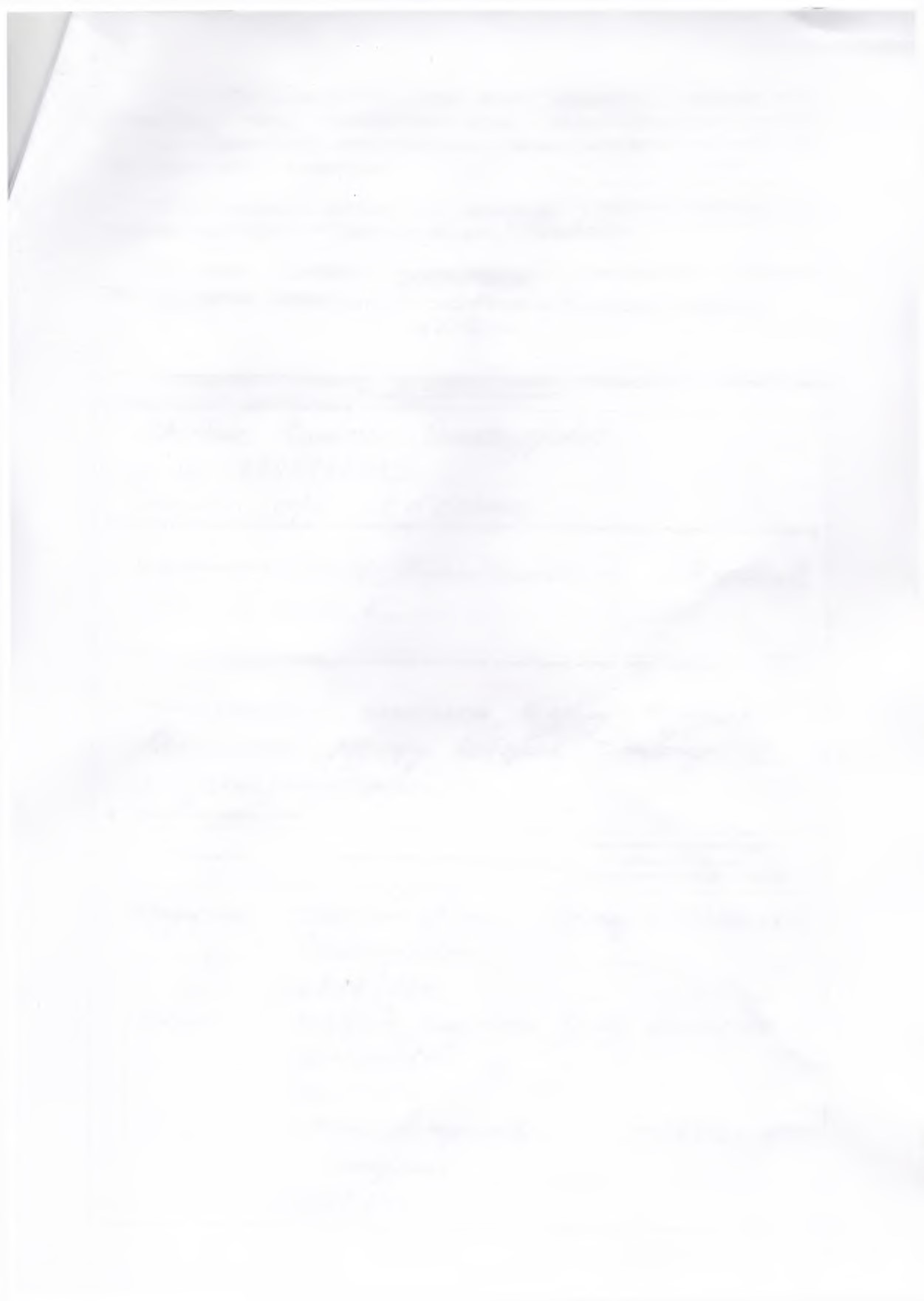 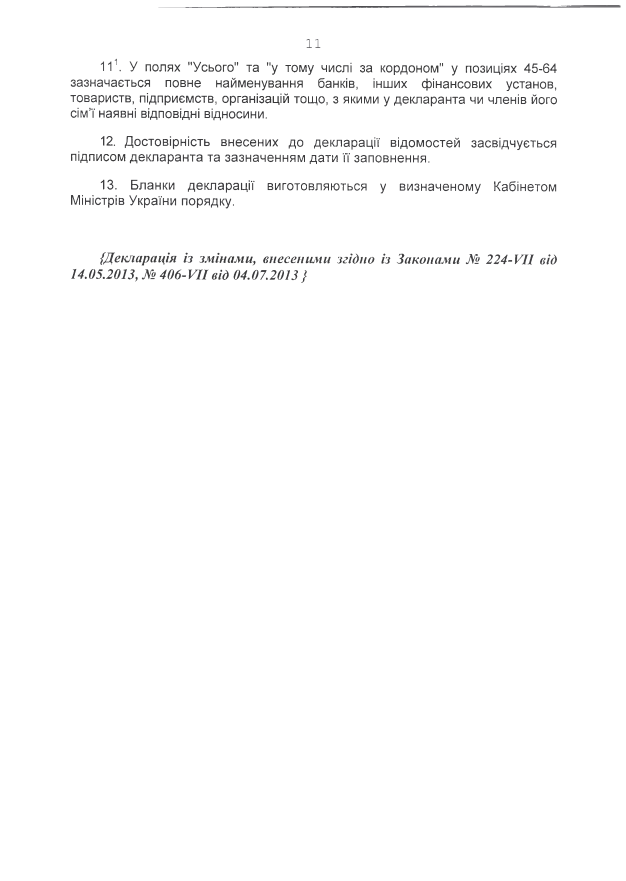 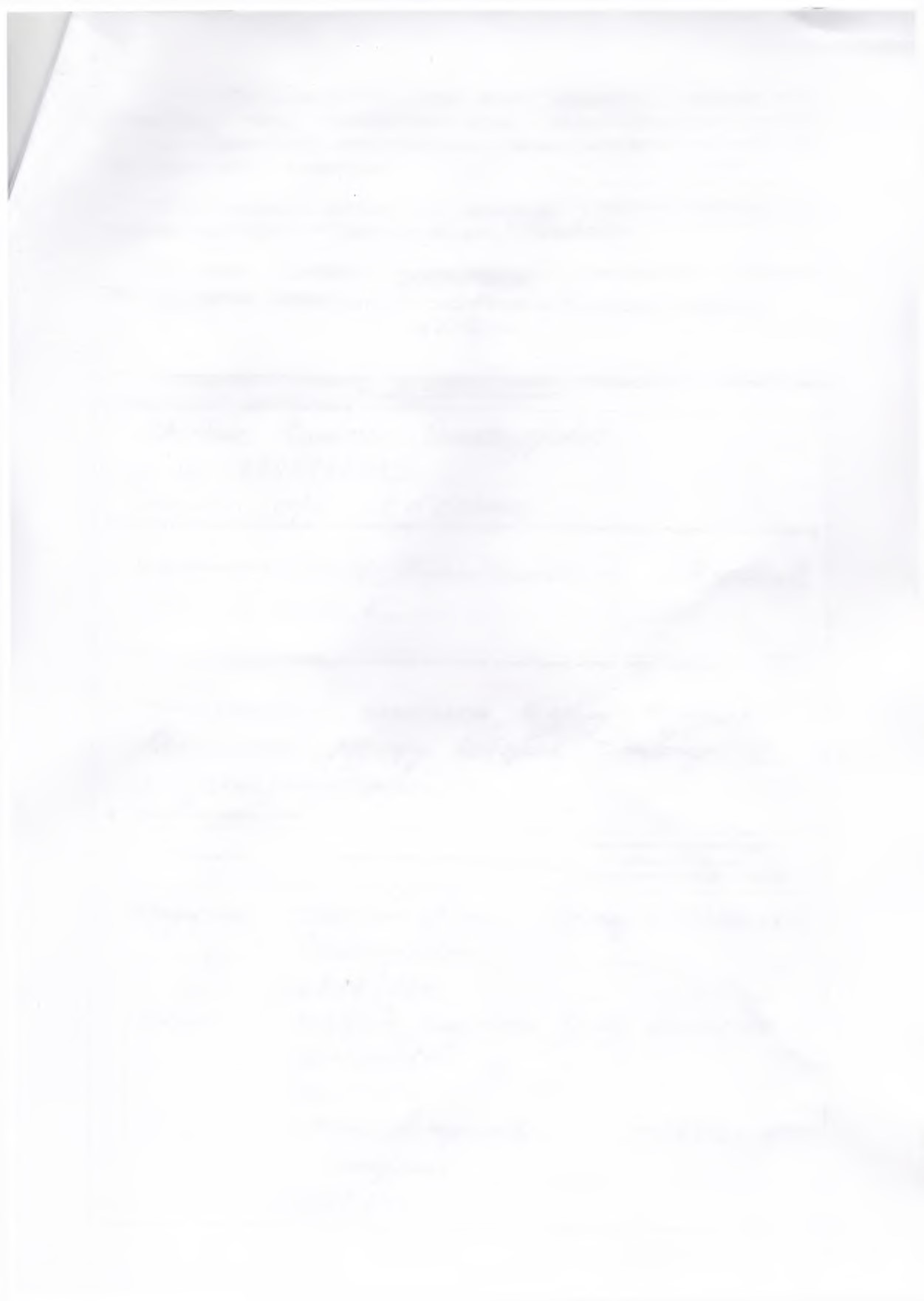 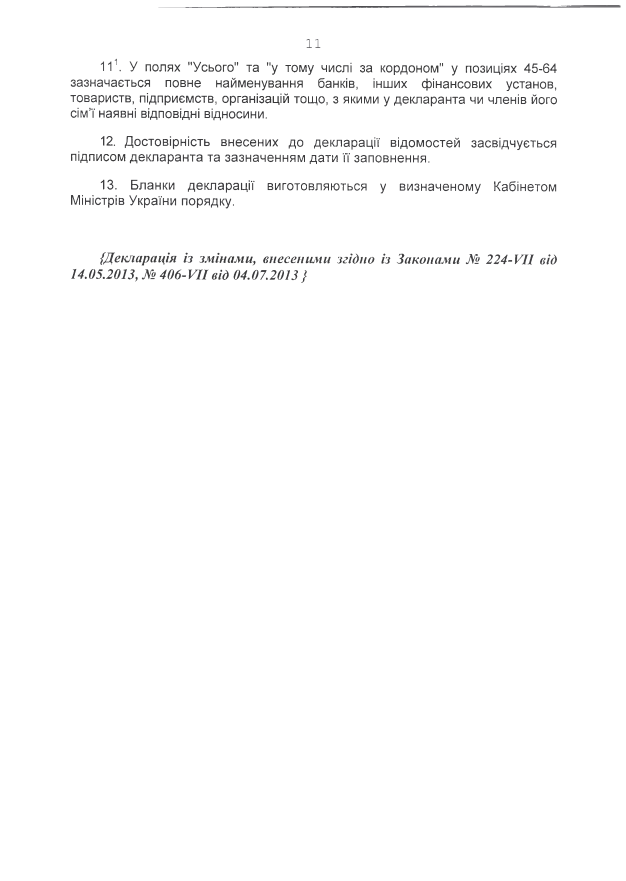 